Программа комплексного развития транспортной инфраструктуры Шаталовского сельского поселенияПочинковского района Смоленской областина период 2017-2027 годыОглавлениеВведение……………………………………………………………………………….…...…….3Паспорт программы……………………………………………………………………………5Общие сведения……………………………………………………………………………..…..81.Характеристика существующего состояния транспортной инфраструктуры поселения…………………………………………………………………………………….…142.Прогноз транспортного спроса, изменения объемов и характера передвижения населения и перевозок грузов на территории поселения…………………………..……283.Принципиальные варианты развития транспортной инфраструктуры поселения……………………………………………………………………………………….474.Мероприятия и целевые показатели программы……………………….…………...…505.Финансовое обеспечение программы…………………………………….…………..…..566.Оценка эффективности мероприятий программы…………………….………….……607.Предложения по совершенствованию обеспечения деятельности в сфере транспортного обслуживания населения……………………………………….………….65	ВведениеОдним из основополагающих условий развития  поселения является комплексное развитие транспортной инфраструктуры. Этапом, предшествующим разработке основных мероприятий Программы, является проведение анализа и оценка социально-экономического и территориального развития муниципального образования.Анализ и оценка социально-экономического и территориального развития муниципального образования, а также прогноз его развития проводится по следующим направлениям:демографическое развитие;перспективное строительство;состояние транспортной инфраструктуры.Программа направлена на обеспечение надежного и устойчивого обслуживания потребителей услугами, снижение износа объектов транспортной инфраструктуры. Основными целями программы являются:обеспечение безопасности, качества и эффективности транспортного обслуживания населения, а также юридических лиц и индивидуальных предпринимателей, осуществляющих экономическую деятельность (далее субъекты экономической деятельности) на территории муниципального образования;обеспечение доступности объектов транспортной инфраструктуры для населения и субъектов экономической деятельности в соответствии с нормативами градостроительного проектирования поселения;развитие транспортной инфраструктуры в соответствии с потребностями населения в передвижении, субъектов экономической деятельности - в перевозке пассажиров и грузов на территории муниципального образования;развитие транспортной инфраструктуры, сбалансированное с градостроительной деятельностью в муниципальном образовании;обеспечение условий для управления транспортным спросом;создание приоритетных условий для обеспечения безопасности жизни и здоровья участников дорожного движения по отношению к экономическим результатам хозяйственной деятельности;создание приоритетных условий движения транспортных средств общего пользования по отношению к иным транспортным средствам;условия для пешеходного и велосипедного передвижения населения;эффективность функционирования действующей транспортной инфраструктуры.Бюджетные средства, направляемые на реализацию программы, должны быть предназначены для реализации проектов модернизации объектов транспортной инфраструктуры и дорожного хозяйства, связанных с ремонтом, реконструкцией существующих объектов, а также со строительством новых объектов. Таким образом, Программа является прогнозно-плановым документом, во-первых, формулирующим и увязывающим по срокам, финансовым, трудовым, материальным и прочим ресурсам реализацию стратегических приоритетов в сфере развития транспортной инфраструктуры муниципального образования, во-вторых, формирующим плановую основу взаимодействия членов местного сообщества, обеспечивающего и реализацию стратегических приоритетов, и текущее сбалансированное функционирование экономического и социального секторов муниципального образования.Паспорт программыОбщие сведенияШаталовское сельское поселение – муниципальное образование в составе Починковского района Смоленской области. Административный центр – деревня Шаталово. Общая площадь сельского поселения – 122,737 км². Шаталовское сельское поселение расположено в юго – западной части Починковского района, граничит:на севере – с Ленинским сельским поселением;на северо – востоке – с Климщинским сельским поселением;на юго – востоке – с Васьковским сельским поселением;на юго – западе – с Хиславичским районом;на северо – западе – с Даньковским сельским поселением.Территория Шаталовского сельского поселения определена в границах, утвержденных областным законом от 28 декабря 2004 г. № 132-з «О наделении статусом муниципального района муниципального образования «Починковский район» Смоленской области, об установлении границ муниципальных образований, территории которых входят в его состав, и наделении их соответствующим статусом».В состав Шаталовского сельского поселения входят следующие населённые пункты: деревня Шаталово, деревня Алексино, деревня Алексино отделение, деревня Дмитриевка, деревня Козятники, деревня Льнозавод, деревня Мачулы, деревня Мачулы – 1, деревня Митюли, деревня Новоселье, посёлок Шаталово – 1, деревня Энгельгардтовская.По состоянию на 01.01.2017 г. общая численность населения Шаталовского сельского поселения составила 4376 человек.По территории Шаталовского сельского поселения проходит автомобильная дорога общего пользования федерального значения Р – 120 «Орел – Брянск – Смоленск – граница с Республикой Беларусь», имеющая в соответствии с Постановлением Правительства Российской Федерации № 928 от 17 ноября 2010 г. идентификационный номер автомобильной дороги № 00 ОП ФЗ Р-120 (СНГ)       (до 31 декабря 2017 г. включительно возможно применение предыдущего учетного номера автомобильной дороги – Р – 141).По территории сельского поселения проходит однопутная не электрифицированная железнодорожная линия Смоленского региона Московской железной дороги Смоленск – Рославль – 1, имеется станция Энгельгардтовская.По территории сельского поселения протекают реки Хмара и Свеча, пруд имеется в деревне Алексино.Ниже представлены территории расположения населенных пунктов Шаталовского сельского поселения и их характеристика.Рисунок 1Территория муниципального образования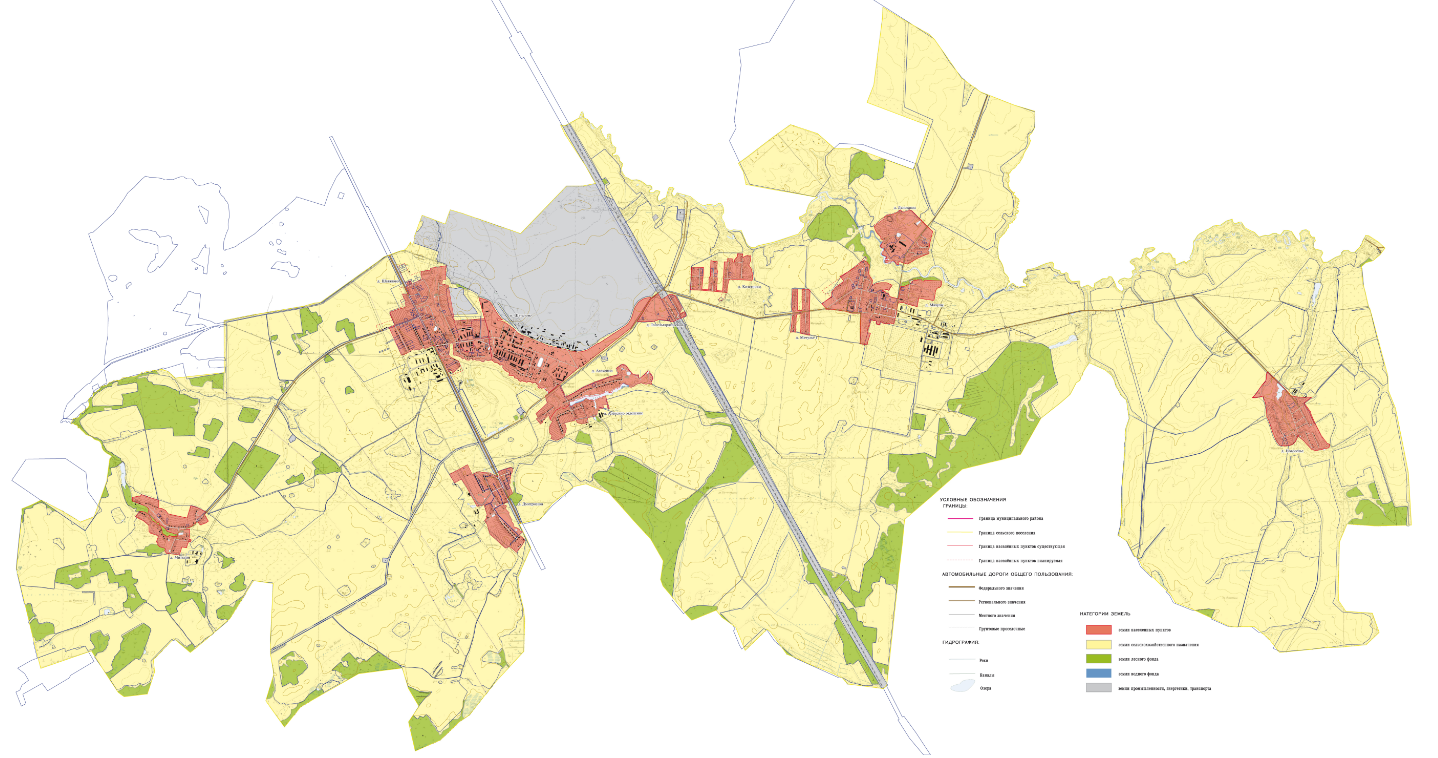 Таблица 1Краткая характеристика населенных пунктов Шаталовского сельского поселенияПочинковский район, в котором находится Шаталовское сельское поселение, расположен в умеренно континентальном климатическом поясе с теплым летом и умеренно – холодной зимой.Климат мягкий, богатый атмосферными осадками, имеет достаточно длительный вегетационный период, что является благоприятным для успешного возделывания сельскохозяйственных культур. Значительное увлажнение почв в весенний период талыми водами и в летнее – осенний период дождевыми водами способствует развитию процессов выщелачивания и заболачивания почв.Одной из негативных сторон климата являются заморозки поздние весной и летом (конец мая – начало июня), ранние осенью (в конце сентября).Многолетняя среднегодовая температура +4,5 – +4,8оС, средняя многолетняя температура зимы – 5,7оС, средняя многолетняя лета + 11,5оС. Период с положительной среднесуточной температурой воздуха – 220 – 240 дней. Средняя продолжительность безморозного периода 135 – 145 дней. Продолжительность вегетационного периода – до 182 дней. Преобладающее направление ветров северо – западное и западное. Средняя скорость ветра зимой 4 – 5 м/сек, что на 0,8 – 1,2 м/сек больше чем летом (3 – 4 м/сек).За многолетний период наблюдения средняя относительная влажность воздуха в год составляет 82%. Средняя годовая норма осадков колеблется от 534 до 655 мм, из них 70% осадков выпадает с апреля по октябрь.Высота снежного покрова 48 – 59 см, суммарная солнечная радиация составляет 82,9 ккал/см, число солнечных дней в году составляет 252 дня. Среднегодовая облачность 6,7 – 7,0 баллов.Продолжительность безморозного периода порядка 147 дней. Первые заморозки осенью – после 25 октября. Число дней в году с t° выше +10° – 142.Первый снег выпадает в конце октября – начале ноября. Наибольшая глубина промерзания почвы – 93 см. Как правило, таяние снега начинается в марте – апреле. Период с устойчивым снежным покровом длятся 130 – 140 дней.Режим ветра на территории района относительно однородный. В теплый период (май – сентябрь) преобладают северо – западные, западные ветра. В холодный – юго – западные, южные. Скорость ветра в теплый период – 3 – 4 м/с, в холодный – 4 – 5 м/с.Климатические ресурсы территории района обеспечивают в целом нормальные условия для проживания людей и развития многих видов хозяйственной деятельности.Характеристика существующего состояния транспортной инфраструктуры поселенияАвтомобильные дороги являются важнейшей составной часть транспортной сети Шаталовского сельского поселения. От уровня развития сети автомобильных дорог во многом зависит решение задач достижения устойчивого экономического роста, повышения конкурентоспособности местных производителей и улучшения качества жизни населения.Улично – дорожная сеть является одним из основных образующих элементов транспортной, инженерной и социальной инфраструктуры поселения. Планирование развития улично – дорожной сети необходимо осуществлять исходя из перспектив развития поселения в целом.Транспортная инфраструктура Шаталовского сельского поселения включает:участок автомобильной дороги общего пользования федерального значения Р – 120 «Орел – Брянск – Смоленск – граница с Республикой Беларусь», имеющая в соответствии с Постановлением Правительства Российской Федерации № 928 от 17 ноября 2010 г. идентификационный номер автомобильной дороги № 00 ОП ФЗ Р-120 (СНГ) (до 31 декабря 2017 г. включительно возможно применение предыдущего учетного номера автомобильной дороги – Р – 141), автомобильную дорогу общего пользования регионального значения «Орел – Брянск – Смоленск – граница с Республикой Беларусь» – Мачулы – Новоселье», в соответствии с Приказом Министерства транспорта Российской Федерации от 07.02.2007 № 16 имеет учетный номер автомобильной дороги № 66 Н – 1417, автомобильную дорогу общего пользования регионального значения «Орел – Брянск – Смоленск – граница с Республикой Беларусь» – Мачулы – Новоселье» – Алексино», в соответствии с Приказом Министерства транспорта Российской Федерации от 07.02.2007 № 16 имеет учетный номер автомобильной дороги № 66 Н – 1431, автомобильную дорогу общего пользования регионального значения «Орел – Брянск – Смоленск – граница с Республикой Беларусь» – Шаталово – Митюли», в соответствии с Приказом Министерства транспорта Российской Федерации от 07.02.2007 № 16 имеет учетный номер автомобильной дороги № 66 Н – 1438, автомобильную дорогу общего пользования регионального значения «Лучеса – Климщина – Шмаково» – Мачулы», в соответствии с Приказом Министерства транспорта Российской Федерации от 07.02.2007 № 16 имеет учетный номер автомобильной дороги № 66 Н – 1441, а также дороги местного значения, улично – дорожную сеть населенных пунктов.По этим автодорогам осуществляются внутренние и внешние транспортные связи сельского поселения.Таблица 1.1Рисунок 2Транспортная инфраструктура Шаталовского сельского поселения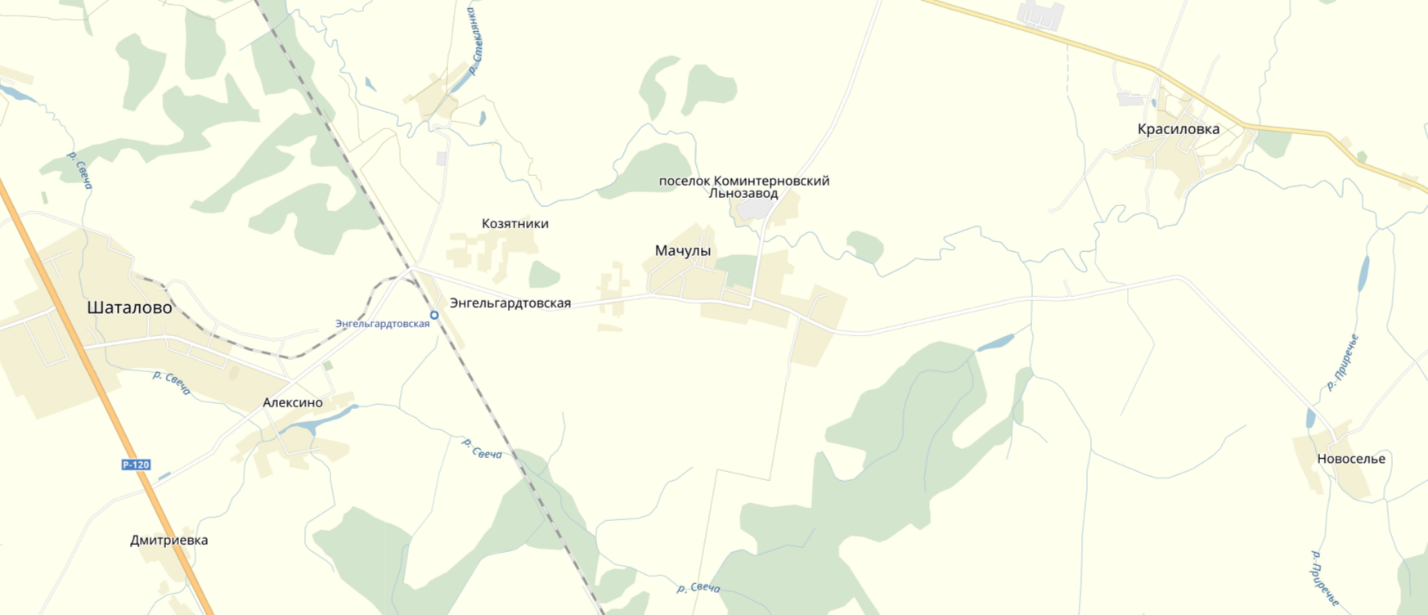 Состояние сети автомобильных дорог не в полной мере удовлетворяет потребности участников движения. Дорожная сеть поселения в основном представлена дорогами III – IV категорий с асфальтобетонным покрытием или гравийным покрытием.Автомобильные дороги общего пользования межмуниципального значения обеспечивают транспортную связь сельских поселений и населенных пунктов между собой и с районным центром.Общая характеристика состояния автодорог на территории Шаталовского сельского поселения следующая:-	техническое состояние межмуниципальных и местных автодорог в основном удовлетворительное;-	межмуниципальные и местные автодороги с асфальтобетонным и гравийным покрытием в основном имеют две полосы по одной в каждом направлении.В соответствии с Федеральным законом от 08.11.2007 №257–ФЗ «Об автомобильных дорогах и дорожной деятельности в РФ» вдоль автомобильных дорог общего пользования устанавливаются придорожные полосы. Границы придорожных полос установлены для дорог I – II технической категории – 75 м, III – IV технической категории – 50 м, для дорог V технической категории – 25 метров от границы полосы отвода автодороги (согласно кадастровому плану дороги). В границах придорожных полос областных автомобильных дорог общего пользования нормативным правовым актом главы администрации Смоленской области устанавливается особый режим использования земель, который может включать запрет на возведение капитальных зданий и сооружений, прокладку коммуникаций, ограничение на осуществление рекламной и иных видов хозяйственной деятельности, которые могут снизить безопасность дорожного движения, условия эксплуатации автомобильных дорог и расположенных на них сооружений (с учетом перспективы реконструкции автомобильных дорог), а также создающих угрозу безопасности населения, участников дорожного движения, пользователей автомобильных дорог. По решению органов санитарно – эпидемиологического надзора в границах придорожных полос могут вводиться ограничения на ведение сельскохозяйственной деятельности.Общая протяженность муниципальных автомобильных дорог и улично-дорожной сети на территории муниципального образования Шаталовского сельского поселения Починковского района Смоленской области составляет 14,4 км из них под улично-дорожной сетью – 7,3 км.В настоящее время 85% автомобильных дорог с твердым покрытием не соответствуют техническим параметрам и уровню инженерного оснащения.  Проблема особенно обострилась в последнее время в связи с недостаточным финансированием для сохранения существующей сети дорог, а тем более для ее модернизации (капитального ремонта). Большая часть автомобильных дорог имеет недостаточную прочность и ровность покрытия со значительной сеткой трещин, выбоин и низким коэффициентом сцепления. Реализуемые в последние годы мероприятия по улучшению дорожно-транспортной ситуации  велись по следующим направлениям: - ограничение пропуска большегрузного транспорта на городских и сельских дорогах в период весенней распутицы; - повышение прочности дорожных покрытий за счет проведения ремонтов отдельных участков.Однако прогнозы сохранения высоких темпов автомобилизации и ограниченности бюджетных возможностей говорят о том, что принимаемые меры не могут обеспечить устойчивый и долговременный положительный эффект. Необходим ремонт всего дорожного полотна. В противном случае, дорожно-транспортная ситуация будет ухудшаться с каждым годом, что неминуемо приведет к замедлению темпов социально-экономического развития, к росту дорожно-транспортных происшествий и ухудшению условий проживания граждан.Не во всех населенных пунктах сельского поселения имеется уличное освещение.Для дальнейшего развития территории сельского поселения необходимо проводить реконструктивные и ремонтные мероприятия улично – дорожной сети и её дальнейшее развитие для организации удобных транспортных связей между населенными пунктами и обеспечения выхода на внешнюю сеть автодорог.Основным предприятием, осуществляющим грузовые перевозки на территориях д.Мачулы и п. Шаталово, является ООО «Смоленское поле». Маршруты движения грузового транспорта предусматривают заезд в центральные части населенных пунктов, в том числе и заезд в жилую зону. Это создает условия для повышенного  уровня загрязнения атмосферного воздуха особенно в периоды преобладания ветров, повышает нагрузку на дорожно – транспортную сеть и уровень аварийности.Обслуживание дорог осуществляется подрядной организацией (на сегодняшний день данной организацией является Починковское ДРСУ, расположенное по адресу Смоленская область, г.Починок, ул. Победы, д.6) по муниципальному контракту на выполнение комплекса работ по содержанию муниципальных автомобильных дорог, тротуаров и дорожных сооружений на территории муниципального образования Шаталовское сельское поселение заключаемому по разовым договорам. В состав работ входит:Содержание муниципальных автомобильных дорог и тротуаров, включающие в себя работы с учётом сезонных условий по уходу за дорожными одеждами, полосой отвода, земляного полотна, системой водоотвода, дорожными сооружениями – элементами обустройства дорог; озеленению; организации и безопасности движения и прочие работы, в результате которых поддерживается транспортно-эксплуатационное состояние дорог, тротуаров и дорожных сооружений в соответствии с действующей нормативной документацией;Борьба с зимней скользкостью с уборкой снежных валов с обочин;Содержание автобусных остановок и прилегающей к остановкам территории;Нанесение вновь и восстановление изношенной горизонтальной разметки;Содержание в чистоте и порядке стоянок автомобилей (парковок);Содержание перекрестков, пешеходных переходов, индикаторов пешеходных переходов, а также подъездных дорог к пожарным водоёмам и площадок перед ними.Проверка качества выполнения работ осуществляется по согласованному графику, с составлением итогового акта оценки качества содержания муниципальных автодорог в соответствии с утвержденными критериями.Функционирование транспортной инфраструктуры на прямую зависит от состава транспортных средств и уровня автомобилизации городского округа. Рост автомобильного парка в целом и значительное увеличение доли тяжеловесных транспортных средств приводят повышению нагрузки на улично-дорожную сеть, преждевременному износу автомобильных дорог и искусственных сооружений на них, повышению аварийности. Для соответствия транспортной инфраструктуры муниципального образования росту потребностей населения необходимо своевременное решение задач определяемых в соответствии с тенденциями социально-экономического развития. В целом автомобильный парк в муниципальном образовании Шаталовское сельское поселение преимущественно состоит из легковых автомобилей, в подавляющем большинстве принадлежащих частным лицам и составляет:легковые автомобили 450 ед +/- 100 ед.;техника спецназначения: воинская – 102 ед.;муниципальный транспорт – 1 ед. Требования к обеспеченности легкового транспорта автозаправочными станциями (АЗС), станциями технического обслуживания (СТО) в поселении обозначены в НГПСО 1-2009.66 «Нормативы градостроительного проектирования Свердловской области» утвержденные Постановлением Правительства Свердловской области от 15.03.2010 г. №380-ПП:согласно п. 223 потребность в АЗС составляет: 1 топливо-раздаточная колонка на 1000 легковых автомобилей;согласно п. 222 потребность в СТО составляет: 1 пост на 200 легковых автомобилей.Обеспеченность гаражами для постоянного хранения легковых автомобилей должна составлять 100 процентов всего транспорта.Ниже представлены рекомендуемые минимальные размеры земельных участков для стоянок в целях постоянного хранения автомобилей, автозаправочных станций и станций технического обслуживания. Таблица 1.2Рекомендуемые минимальные размеры земельных участков автозаправочных станций Таблица 1.3Рекомендуемые минимальные размеры земельных участков станций технического обслуживания и мойки автомобилейТаблица 1.4Рекомендуемые минимальные размеры земельных участков стоянок для постоянного хранения грузовых автомобилей и легковых автомобилей специального назначения, грузовых автомобилей, такси и прокатаМногие жители деревни Шаталово обеспечены личными автомобилями. Потребность в топливе удовлетворяется на имеющихся АЗС Починковского района, техническое обслуживание автомобилей возможно проводить в деревне Даньково (2,5 км от деревни Шаталово) на станции СТО автомобилей.Исходя из общего количества легковых автомобилей и наличия объектов дорожного сервиса установлено, что в настоящее время требуется организация станции технического технического обслуживания автомобилей в деревне Мачулы, предоставляющую также комплекс дополнительных услуг, в том числе, мойку автомобилей.На сегодняшний день хранение индивидуального легкового автотранспорта жителей, проживающих на территории населенных пунктов Шаталовского сельского поселения осуществляется на территории приквартирных и приусадебных участков.В районах малоэтажной жилой застройки с приусадебными и приквартирными земельными участками стоянки для постоянного и временного хранения автомототранспорта предусматриваются в пределах земельных участков их правообладателей. Число машино-мест на гостевых автостоянках при такой застройке принимается из расчета 15-20 % от количества индивидуальных жилых домов и (или) квартир.Обеспеченность объектов общественного и производственного назначения требуемым количеством машино-мест для паркования легкового автотранспорта удовлетворительное.На перспективу проектирование системы общественного транспорта должно полностью отвечать требованиям, предъявляемым в части, касающейся обеспечения доступности объектов общественного транспорта для населения, и, в том числе, для его маломобильных групп. Стратегической целью в данной отрасли является улучшение обеспечения транспортными услугами жителей муниципального образования с учетом перспективного плана развития дорожно-транспортной сети, автомобильного транспорта.Пассажиро – транспортное обслуживание населения Шаталовского сельского поселения осуществляется по договору ОАО «Автоколонна № 1798» (г. Починок, 2 Советский, пер., д. 11) по маршруту:– Починок – Шаталово и обратно семь раза в сутки. Протяженность маршрута в одном направлении 15 км, время в пути – 30 минут;– Смоленск – Шаталово и обратно два раза в сутки. Протяженность маршрута в одном направлении 60 км, время в пути – 1 час 15 минут.Не все автомобильные дороги поселения оборудованы автобусными остановками, отсутствуют площадки для отдыха. Существует необходимость в организации службы социальных маршрутных такси (общее количество мест 10 – 12), базирующуюся в деревне Шаталово. Рекомендуемое число рейсов – два раза в неделю туда и обратно.Кроме того, по территории сельского поселения проходит однопутная не электрифицированная железнодорожная линия Смоленского региона Московской железной дороги Смоленск – Рославль – 1, имеется станция Энгельгардтовская. Дата открытия – 1970 год, количество платформ – 1 ед, количество путей – 3 ед. По состоянию на 2016 год для пригородного сообщения не используется (только как грузовая станция).Рисунок 3Железнодорожная станция Энгельгардтовская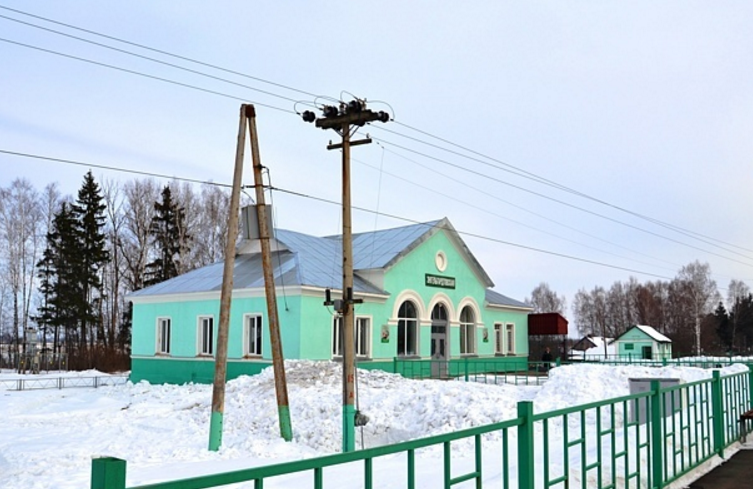 Развитие экономики поселения во многом определяется эффективностью функционирования транспортной системы, которая зависит от уровня развития и состояния сети внутрипоселковых автомобильных дорог общего пользования и межмуниципальных транспортных путей. Недостаточный уровень развития дорожной сети приводит к значительным экономическим потерям, является одним из наиболее существенных ограничений темпов роста социально-экономического развития муниципального образования Шаталовское сельское поселение, поэтому совершенствование сети внутрипоселковых автомобильных дорог общего пользования имеет важное значение для поселения.Развитие дорожной сети позволит обеспечить приток трудовых ресурсов, развитие производства, а это в свою очередь приведет к экономическому росту поселения.Автомобильные дороги подвержены влиянию природной окружающей среды, хозяйственной деятельности человека и постоянному воздействию транспортных средств, в результате чего меняется технико-эксплуатационное состояние дорог. Состояние сети дорог определяется своевременностью, полнотой и качеством выполнения работ по содержанию, ремонту и капитальному ремонту и зависит напрямую от объемов финансирования и стратегии распределения финансовых ресурсов в условиях их ограниченных объемов. В настоящее время основной проблемой в сфере внешнего транспорта сельского поселения является отсутствие автомобильных дорог с капитальным типом дорожного покрытия. Основными проблемами транспортной инфраструктуры являются:отсутствие автомобильных дорог с капитальным типом покрытия;не соответствие нормативным требованиям технического уровня улиц и дорог населенных пунктов, в частности: отсутствие тротуаров, а также отсутствие на значительной части улиц твердого покрытия;отсутствие четкой дифференциации улично-дорожной сети по категориям, согласно требованиям Региональных нормативов градостроительного проектирования Свердловской области;нехватка объектов дорожного сервиса в связи с растущем уровнем автомобилизации;отсутствие в некоторых населенных пунктах уличного освещения.В условиях, когда объем инвестиций в дорожный комплекс является явно недостаточным, а рост уровня автомобилизации значительно опережает темпы роста развития дорожной сети, на первый план выходят работы по содержанию и эксплуатации дорог. Недофинансирование дорожной отрасли, в условиях постоянного роста интенсивности движения, изменения состава движения в сторону увеличения грузоподъемности транспортных средств, приводит к несоблюдению межремонтных сроков, накоплению количества участков «недоремонта».В таблице 1.5 представлены данные по объемам финансирования мероприятий по содержанию и ремонту улично – дорожной сети муниципального образования Шаталовское сельское поселение.Таблица 1.5Объемы финансирования мероприятий по содержанию и ремонту улично – дорожной сети*Примечание: * данные взяты из официально сайта Федеральной службы государственной статистики В соответствии с данными таблицы 2 и отчетами о реализации муниципальных программ, можно сделать вывод об увеличении финансирования транспортной инфраструктуры. Однако за последние три года финансирование из Дорожного Фонда не выделялись. Содержание и ремонт муниципальных дорог осуществляется по договорам, заключенным по результатам проведения аукционов согласно титульному списку благоустройства муниципального образования Шаталовское сельское поселение, капитальный ремонт дорог выполняется в плановом порядке на основании договоров, заключенных по результатам проведения аукционов в объёме выделенных денежных средств.Учитывая вышеизложенное, в условиях ограниченных финансовых средств стоит задача их оптимального использования с целью максимально возможного снижения количества проблемных участков автомобильных дорог и сооружений на них.Для эффективного решения проблем транспортной инфраструктуры необходимо продолжение системной реализации мероприятий направленных на комплексное развитие транспортной сети в соответствии с социально-экономическими и градостроительными темпами развития муниципального образования и их обеспеченность финансовыми ресурсами.Применение программно-целевого метода в развитии внутрипоселковых автомобильных дорог общего пользования муниципального образования Шаталовское сельское поселение позволит системно направлять средства на решение неотложных проблем дорожной отрасли в условиях ограниченных финансовых ресурсов.Реализация комплекса программных мероприятий сопряжена со следующими рисками:-риск ухудшения социально-экономической ситуации в стране, что выразится в снижении темпов роста экономики и уровня инвестиционной активности, возникновении бюджетного дефицита, сокращения объемов финансирования дорожной отрасли;-риск превышения фактического уровня инфляции по сравнению с прогнозируемым, ускоренный рост цен на строительные материалы, машины, специализированное оборудование, что может привести к увеличению стоимости дорожных работ, снижению объемов строительства, реконструкции, капитального ремонта, ремонта и содержания внутрипоселковых автомобильных дорог общего пользования;-риск задержки завершения перехода на финансирование работ по содержанию, ремонту и капитальному ремонту внутрипоселковых автомобильных дорог в соответствии с нормативами денежных затрат, что не позволит в период реализации Программы существенно сократить накопленное в предыдущий период отставание в выполнении ремонтных работ на сети автомобильных дорог общего пользования и достичь запланированных в Программе величин показателей.Несоответствие уровня развития автомобильных дорог уровню автомобилизации приводит к существенному росту расходов, снижению скорости движения, повышению уровня аварийности.Недостаточный уровень развития транспортной сети приводит к значительным потерям для экономики и населения муниципального образования и является одним из наиболее существенных инфраструктурных ограничений темпов социально-экономического развития муниципального образования Шаталовское сельское поселение.Обеспечение безопасности дорожного движения является одной из важных социально-экономических и демографических задач Российской Федерации. Аварийность на автомобильном транспорте наносит огромный материальный и моральный ущерб как обществу в целом, так и отдельным гражданам. Дорожно-транспортный травматизм приводит к исключению из сферы производства людей трудоспособного возраста. Гибнут и становятся инвалидами дети. Обеспечение безопасности дорожного движения является составной частью национальных задач обеспечения личной безопасности, решения демографических, социальных и экономических проблем, повышения качества жизни, содействия региональному развитию.Одним из главных направлений демографической политики, в соответствии с «Концепцией демографической политики Российской Федерации на период до 2025 года» утверждённой Указом Президента Российской Федерации от 09.10.2007 г. №1351, обозначено снижение смертности населения, прежде всего высокой смертности мужчин в трудоспособном возрасте от внешних причин, в том числе в результате дорожно-транспортных происшествий.Цели повышения уровня безопасности транспортной системы, сокращения темпов роста количества дорожно-транспортных происшествий, снижение тяжести их последствий, числа пострадавших и погибших в них обозначены и в Транспортной стратегии Российской Федерации на период до 2030 года, утвержденная Распоряжением Правительства Российской Федерации от 11.06.2014 г. №1734-р.Таким образом, задачи сохранения жизни и здоровья участников дорожного движения за счет повышения качества и оперативности медицинской помощи пострадавшим и, как следствие, сокращение демографического и социально-экономического ущерба от дорожно-транспортных происшествий и их последствий согласуются с приоритетными задачами социально-экономического развития Российской Федерации в долгосрочной и среднесрочной перспективе и направлены на обеспечение снижения темпов убыли населения Российской Федерации, создание условий для роста его численности.На территории муниципального образования Шаталовское сельское поселение по данным МО МВД России «Починковский» за последние 3 года не было зарегистрированных ДТП.При условии сохраняющейся улично-дорожной сети в муниципальном образовании Шаталовское сельское поселение, возможно увеличение интенсивности дорожного движения и соответственно количества дорожно-транспортных происшествий.Фактором риска, оказывающим влияние на результаты программы и на который участники программы не могут оказать непосредственного влияния, является рост количества дорожно-транспортных происшествий с участием водителей, стаж управления которых транспортным средством, менее 3-х лет. Уровень подготовки водителей остается низким и требует принятия мер на федеральном уровне.Для эффективного решения проблем с дорожно-транспортной аварийностью и обеспечения снижения ее показателей необходимо продолжение системной реализации мероприятий по повышению безопасности дорожного движения и их обеспеченность финансовыми ресурсами.Перечисленные проблемы автодорожного комплекса муниципального образования ставят в число первоочередных задач реализацию проектов по улучшению транспортно-эксплуатационного состояния существующей сети автомобильных дорог общего пользования и сооружений на них, приведение технических параметров и уровня инженерного оснащения дорог в соответствие с достигнутыми размерами интенсивности движения.Основными документами, определяющими порядок функционирования и развития транспортной инфраструктуры, являются:Градостроительный кодекс Российской Федерации от 29.12.2004 № 190-ФЗ (ред. от 30.12.2015) (с изм. и доп., вступ. в силу с 10.01.2017);Воздушный кодекс Российской Федерации от 19.03.1997 № 60-ФЗ (ред. от 13.07.2015) (с изм. и доп., вступ. в силу с 24.07.2015);Федеральный закон от 08.11.2007 № 257-ФЗ (ред. от 15.02.2017) «Об автомобильных дорогах и о дорожной деятельности в Российской Федерации и о внесении изменений в отдельные законодательные акты Российской Федерации»;Федеральный закон от 10.12.1995 № 196-ФЗ (ред. от 28.11.2015) «О безопасности дорожного движения» (с изм. и доп., вступ. в силу с 15.01.2017);Федеральный закон от 10.01.2003 № 17-ФЗ (ред. от 13.07.2015) «О железнодорожном транспорте в Российской Федерации» (с изм. и доп., вступ. в силу с 13.08.2015);Постановление Правительства РФ от 23.10.1993 № 1090 (ред. от 21.01.2017) «О Правилах дорожного движения»;Постановление Правительства РФ от 25.12.2015 № 1440 «Об утверждении требований к программам комплексного развития транспортной инфраструктуры поселений, городских округов»;Постановление Главного государственного санитарного врача РФ от 25.09.2007 № 74 Санитарные правила СанПиН 2.2.1/2.1.1.1200-03 «Санитарно-защитные зоны и санитарная классификация предприятий, сооружений и иных объектов»;Постановление Правительства Свердловской области от 15.03.2010 г. №380-ПП «Нормативы градостроительного проектирования Свердловской области»;Решение Совета депутатов муниципального образования «Починковский район» Смоленской области от 15.09.2010 № 39 «Об утверждении Схемы территориального планирования муниципального образования «Починковский район» Смоленской области»;Генеральный план муниципального образования Шаталовское сельское поселение Починковского района Смоленской области;Правила землепользования и застройки Шаталовского сельского поселения Починковского района Смоленской области.Таким образом, следует отметить, что на федеральном и региональном уровне нормативно-правовая база необходимая для функционирования и развития транспортной инфраструктуры сформирована.В соответствии с частью 2 статьи 5 Федерального закона «О внесении изменений в градостроительный кодекс Российской Федерации и отдельные законодательные акты Российской Федерации» №456-ФЗ от 29 декабря 2014 года, необходимо разработать и утвердить программу комплексного развития транспортной инфраструктуры поселения.В соответствии с Федеральным законом «Об общих принципах местного самоуправления в Российской Федерации» №131-ФЗ от 6 октября 2003 года (в ред. от 15.02.2017 г.), а также п. 8 статьи 8 «Градостроительного кодекса Российской Федерации» №190-ФЗ от 29 декабря 2004 года (в ред. 30.12.2015 г.), разработка и утверждение программ комплексного развития транспортной инфраструктуры поселений требования к которым устанавливаются Правительством Российской Федерации входит в состав полномочий органов местного самоуправления.В соответствии с п. 27 статьи 1 «Градостроительного кодекса Российской Федерации» №190-ФЗ от 29 декабря 2004 года (в ред. 30.12.2015 г.) программы комплексного развития транспортной инфраструктуры поселения - документы, устанавливающие перечни мероприятий по проектированию, строительству, реконструкции объектов транспортной инфраструктуры местного значения поселения, городского округа, которые предусмотрены также государственными и муниципальными программами, стратегией социально-экономического развития муниципального образования и планом мероприятий по реализации стратегии социально-экономического развития муниципального образования (при наличии данных стратегии и плана), планом и программой комплексного социально-экономического развития муниципального образования, инвестиционными программами субъектов естественных монополий в области транспорта. Основными направлениями совершенствования нормативно-правовой базы, необходимой для функционирования и развития транспортной инфраструктуры поселения являются: применение экономических мер, стимулирующих инвестиции в объекты транспортной инфраструктуры; координация мероприятий и проектов строительства и реконструкции объектов транспортной инфраструктуры между органами государственной власти (по уровню вертикальной интеграции) и бизнеса; координация усилий федеральных органов исполнительной власти, органов исполнительной власти Починковского района, органов местного самоуправления, представителей бизнеса и общественных организаций в решении задач реализации мероприятий (инвестиционных проектов); запуск системы статистического наблюдения и мониторинга необходимой обеспеченности учреждениями транспортной инфраструктуры поселений в соответствии с утвержденными и обновляющимися нормативами;  разработка стандартов и регламентов эксплуатации и (или) использования объектов транспортной инфраструктуры на всех этапах жизненного цикла объектов.Программа комплексного развития транспортной инфраструктуры муниципального образования Шаталовское сельское поселение должна обеспечивать сбалансированное, перспективное развитие транспортной инфраструктуры муниципального образования в соответствии с потребностями в строительстве, реконструкции объектов транспортной инфраструктуры местного значения. Программа позволит обеспечить:безопасность, качество и эффективность транспортного обслуживания населения, а также юридических лиц и индивидуальных предпринимателей, осуществляющих экономическую деятельность;доступность объектов транспортной инфраструктуры для населения и субъектов экономической деятельности в соответствии с нормативами градостроительного проектирования;развитие транспортной инфраструктуры в соответствии с потребностями населения в передвижении, субъектов экономической деятельности - в перевозке пассажиров и грузов на территории сельского поселения;развитие транспортной инфраструктуры, сбалансированное с градостроительной деятельностью;условия для управления транспортным спросом;создание приоритетных условий для обеспечения безопасности жизни и здоровья участников дорожного движения по отношению к экономическим результатам хозяйственной деятельности;создание приоритетных условий движения транспортных средств общего пользования по отношению к иным транспортным средствам;условия для пешеходного и велосипедного передвижения населения;эффективность функционирования действующей транспортной инфраструктуры.2. Прогноз транспортного спроса, изменения объемов и характера передвижения населения и перевозок грузов на территории поселенияРост численности населенияПрогнозирование развития транспортной инфраструктуры опирается на анализ демографической ситуации на территории, процессов рождаемости и смертности, миграции населения, анализ структуры населения, поскольку основная цель транспортной инфраструктуры - это удовлетворение потребностей населения.Общая численность постоянного населения муниципального образования Шаталовское сельское поселение на 01.01.2017 г. составила 4376 человека (14,3 % от общей численности постоянного населения Починковского района).Таблица 2.1Численность населения и количество хозяйств в населенных пунктах Шаталовского сельского поселенияРисунок 4Распределение населенных пунктов Шаталовского сельского поселения по численности населения, % В настоящее время демографическая ситуация в Шаталовском сельском поселении, как и в целом в Починковском районе, остается сложной, что обусловлено превышением коэффициента смертности над коэффициентом рождаемости. Другими словами сложившийся на сегодняшний день уровень рождаемости не обеспечивает простого воспроизводства населения (замещение поколения родителей их детьми), в том числе, в силу массового распространения малодетности (1 – 2 ребенка в семье). Вследствие этого в сельском поселении наблюдается как сокращение общей численности населения, так и изменения в возрастном составе: продолжается процесс демографического старения населения.Таблица 2.2Динамика численности населения Шаталовского сельского поселения за период 2011-2016 гг.Примечание: * данные взяты из официально сайта Федеральной службы государственной статистикиРисунок 5Диаграмма динамики численности населенияОценивая структуру населения можно отметить, что 54% от общей численности составляют женщины, 46% – мужчины и около 14% от общей численности составляют дети. Такая ситуация обусловлена следующими причинами:– механическая миграция – отток части населения в связи с поиском высокооплачиваемой работы в районные центры (г. Починок и г. Рославль), в областной центр (г. Смоленск), либо другие крупные города Российской Федерации;– естественные причины – сложившаяся ситуация в сельской местности (не только в Шаталовском сельском поселении, но и в целом по Смоленской области) лишает население мотивации вести здоровый образ жизни, активно заниматься спортом и стремиться к саморазвитию и самосовершенствованию. Отсюда происходит постепенное вымирание деревень.Оценка показателей естественного движения населения позволяет сделать следующие выводы. Показатели рождаемости не имеют выраженной положительной динамики, поскольку наблюдается колебание на уровне 8 – 10 человек в год. При этом общий коэффициент рождаемости меняет свое значение от 2,13‰ до 2,52 ‰ в год (таблица 2.3), что соответствует очень низкому общему уровню рождаемости.Таблица 2.3Показатели рождаемости населенияПоказатели смертности (таблица 2.4) на протяжении всего анализируемого периода значительно превышают показатели рождаемости. Высокая смертность частично связана с устойчивой тенденцией роста заболеваемости, в том числе по причине того, что большая часть населения ведет нездоровый образ жизни: неправильное питание, потребление плохой воды, массовое пренебрежение физической культурой, пьянство и алкоголизм, курение и прочее. С другой стороны в сельской местности, как правило, наблюдается недопустимо низкий уровень доступности качественной медицинской помощи, что также отрицательно сказывается на жизнеспособности населения.Таблица 2.4Показатели смертности населенияОбщий коэффициент смертности соответствует низкому уровню. Наблюдается тенденция к уменьшению числа умерших.Показатели естественного движения населения (таблица 2.5) дают основание предполагать, что без проведении ряда мероприятий, направленных на развитие потенциала Шаталовского сельского поселения, существенный прирост населения в ближайшей перспективе не возможен. Рисунок 6 Динамика показателей рождаемости и смертности населения Шаталовского сельского поселенияТаблица 2.5Показатели естественного движения населенияТаким образом, на 01 января 2017 г. в Шаталовском сельском поселении преобладает население трудоспособного возраста (61% от общей численности), которое может стать основой будущего развития поселения. Население моложе трудоспособного возраста составляет около 14% от общей численности населения, население старше трудоспособного возраста – 25%.Прогноз численности населения Шаталовского сельского поселения в Генеральном плане был рассчитан по двум сценариям. Однако разработчиком, на перспективу Программы транспортной инфраструктуры, был принят за основу второй сценарий развития как наиболее вероятный в сложившейся ситуации.При определении прогнозной численности населения Шаталовского сельского поселения учитывались положения «Концепции демографического развития Смоленской области на период до 2025 года», которая учитывает особенности демографического развития Смоленской области и основывается на Концепции демографической политики Российской Федерации на период до 2025 года.Концепция направлена на увеличение продолжительности жизни населения, сокращение уровня смертности, рост рождаемости, сохранение и укрепление здоровья населения, укрепление института семьи, регулирование внутренней и внешней миграции и улучшение на этой основе демографической ситуации в Смоленской области.Для определения расчетной численности населения (оптимистичный прогноз) были заложены следующие тенденции естественного и миграционного движения:увеличение к 2044 году усреднённого общего коэффициента рождаемости с 2,27‰ до 15‰;сохранение к 2044 году общего коэффициента смертности не более 10,0‰;положительная динамика коэффициента естественного прироста населения до 5‰ к 2044 году.Исходя из вышеуказанного, перспективные показатели демографической ситуации в Шаталовском сельском поселении выглядят следующим образом (таблица 2.6).Таблица 2.6Основные тенденции естественного движения населенияПоложительное влияние на демографическую ситуацию в сельском поселении окажет дальнейший ежегодный миграционный прирост, преимущественно за счет трудовых мигрантов обоего пола.На основе существующих и заложенных тенденций демографической и миграционной активности была определена численность населения Шаталовского сельского поселения на расчетный срок до 2044 года (таблица 2.7).Таблица 2.7Прогноз численности населенияПроектом предусматривается, что к 2044 г. Шаталовское сельское поселение будет представлять собой развивающееся поселение с преобладанием населения в трудоспособном возрасте.С учетом вышеизложенного, а также военнослужащих и членов их семей военного гарнизона посёлка Шаталово, проектные показатели Шаталовского сельского поселения на расчетный срок составят (таблица 2.8):Таблица 2.8Проектные показатели на расчетный срок до 2044 г.Перспективное строительствоЖилищная сфера Шаталовского сельского поселения (таблица 2.9) представлена индивидуальными жилыми домами (деревянными, усадебного типа) и многоквартирными домами до 5 этажей.Таблица 2.9Жилищный фондПо данным технической инвентаризации на 01.01.2014 жилищный фонд составил 112,579 тыс. м2, общее количество жилых домов – 559 единиц. Из этого количества 40,6 тыс. м2 (36,06%) находится в частной собственности граждан, 58,427 тыс. м2 (51,9%) – в государственной собственности и 13,552 тыс. м2 (12,04%) – в муниципальной собственности.Исходя из этого, в целом на каждого жителя Шаталовского сельского поселения приходится 30,19 м2 жилой площади. На сегодняшний день на территории сельского поселения выполняется норматив на расчётный период   2020 года минимальной обеспеченности жилой площадью в соответствии с нормативами градостроительного проектирования Смоленской области (таблица 2.10).Таблица 2.10Расчетная минимальная обеспеченность общей площадью жилых помещенийОценивая уровень благоустройства жилищного фонда Шаталовского сельского поселения (таблица 2.11) необходимо отметить, что по данным на 01.01.2014 водопроводом обеспечено – 86,00% жилой площади сельского поселения; канализацией – 51,9%; ваннами (душем) – 51,9%; газом – 100%. Напольные электрические плиты в домах сельского поселения отсутствуют. Общая площадь, оборудованная одновременно водопроводом, водоотведением (канализацией), отоплением, горячим водоснабжением и газом составляет      58,427 тыс. м2 (51,9% жилой площади). Газоснабжение жилых домов и других помещений в деревнях Алексино, Алексино Отделение, Козятники, Митюли организовано сжиженным углеводородным газом в баллонах.Таблица 2.11Оборудование жилищного фонда Шаталовского сельского поселенияОсновные показатели, характеризующие состояние жилищного фонда сельского поселения по состоянию на 01.01.2014 представлены в таблице 2.12.Таблица 2.12Сводные данные о состоянии жилищного фондаТаким образом, в Шаталовском сельском поселении 33,56% общей жилой площади находится в панельных домах. Многоквартирные жилые дома по материалу стен, в основном, кирпичные и деревянные.Наибольшая площадь жилых домов (72,871 тыс. м2, около 65%) была построена в период 1971 – 1995 гг.. Характерной особенностью жилищного фонда Шаталовского сельского поселения является то, что после 1995 года жилищное строительство практически не велось. Этим обусловлен достаточно большой процент износа жилищного фонда Шаталовского сельского поселения – свойственна постепенная тенденция увеличения аварийного и ветхого жилищного фонда.Развитие жилищной сферы на перспективу подразумевает организацию благоприятной и безопасной среды проживания населения, отвечающей его социальным, культурным, бытовым и другим потребностям.Расчет требуемой площади жилой застройки сельского поселения для расселения прогнозного числа населения представлен в таблице 2.13.Таблица 2.13Расчет требуемой площади территории для расселения населения поселения в прогнозном периодеИсходя из указанных выше нормативов минимальной обеспеченности населения жилой площадью, а также с учетом рассчитанной прогнозной численности населения к 2044 году общая площадь жилищного фонда должна быть увеличена почти в 1,4 раза и составить 161533,2 м2. Таким образом, увеличение жилого фонда сельского поселения должно составить не менее, чем на 48954,2 м2 (161533,2 м2 [план] – 112579 м2 [факт]).Настоящим Генеральным планом, с учетом перспектив развития сельского поселения, предлагается организовать новое жилищное строительство в деревнях Шаталово, Мачулы, Дмитриевка и Льнозавод, а также выделение участков под личные подсобные хозяйства в деревне Новоселье.Предусматривается преимущественный тип застройки – малоэтажная индивидуальная жилая застройка с возможностью ведения личного подсобного хозяйства, жилые зоны с участками до 0,2 га, застроенные индивидуальными жилыми домами в 1 – 3 этажа общей площадью 100 – 150 м2 и более.Кроме того, проектом предусматривается возможность выборочной застройки за счет сноса обветшавшего жилого фонда. Однако предварительно необходимо оформить документально перечень ветхого и аварийного жилищного фонда Шаталовского сельского поселения.Организация нового строительства должна осуществляться параллельно с реализацией комплекса мероприятий по инженерной подготовке и защите территорий, мероприятиями по развитию инженерной инфраструктуры, озеленению и благоустройству.Направления экономического развитияУровень развития экономики Шаталовского сельского поселения можно оценить как низкий. Фактически он соответствует доиндустриальным формам экономических отношений.К положительным чертам экономического развития сельского поселения можно отнести наличие на территории Шаталовского сельского поселения СПК «Слава» (сельское хозяйство, растениеводство), ООО «Смоленское поле» (свиноводство, выращивание зерновых культур) ООО «БЕАЛ – АГРО» (переработка льна).К отрицательным чертам развития экономики сельского поселения на современном этапе можно отнести:слабое развитие фермерских хозяйств;отсутствие индустриальных коллективных сельскохозяйственных производителей;отсутствие традиционных ремесел и промыслов;предприятия торговли в сельском поселении в основном ориентированы на продажу «привозной» продукции. Программы продажи продуктов собственного производства нет. Так же, как нет стратегии собственного производства продуктов и выведения их на рынок;неиспользование рекреационно – туристического потенциала сельского поселения. В сельском поселении отсутствует программа экономического использования краеведческого и рекреационного ресурса;трудовые ресурсы сельского поселения используются неэффективно. Так часть трудоспособного населения вынуждены искать работу в городах Смоленской области и других городах Российской Федерации.В основу формулировки положений экономического развития Шаталовского сельского поселения на перспективу, заложена модель сбалансированного, многоукладного социально – экономического кластера, в котором гармонично сочетаются элементы традиционного, индустриального и постиндустриального развития общества. В рамках модели размещение каждого из типов ведения хозяйства на территории сельского поселения происходит в соответствии со следующими основными положениями:размещение хозяйств с традиционным типом ведения землепользования наиболее оправданно в периферийных населенных пунктах;индустриальные предприятия размещаются в местах с высокой доступностью минеральных ресурсов, вдоль основных транспортных путей и в местах их пересечения, а так же в крупных населенных пунктах с организованной дорожной сетью, большим количеством рабочей силы и развитыми коммуникациями;постиндустриальные объекты могут размещаться в любом месте, где развиты телекоммуникационные системы.Эти положения стали основой для разработки механизма многофакторного анализа, на основании которого были сформулированы рекомендации по возможным направлениям экономического развития населенных пунктов Шаталовского сельского поселения. В таблице 2.14 представлены результаты проведенного анализа – спектр возможных вариантов развития экономики каждого населенного пункта сельского поселения.Таблица 2.14Рекомендуемые направления и варианты социально – экономического развития населенных пунктовШаталовского сельского поселения (многофакторный анализ)Данные многофакторного анализа (таблица 2.14) показывают наличие невысокого потенциала для развития Шаталовского сельского поселения. Часть населенных пунктов не имеет перспектив развития, большинство населенных пунктов перспективны для развития всего 2 – 4 направлений социально – экономической деятельности. Лишь два населенных пункта обладают возможностями для развития большего числа направлений.Такое соотношение отражает будущие возможности эксплуатации территории, как рекреационно – сельскохозяйственной, однако в настоящее время эти возможности не реализованы.Важнейшим механизмом для решения развития поселения является создание условий, способов и механизмов повышения инвестиционной привлекательности и конкурентоспособности Шаталовского сельского поселения при соблюдении балансов интересов власти, бизнеса и населения.Развитие транспортной инфраструктурыВ соответствии с заданными направлениями развития муниципального образования Шаталовское сельское поселение предлагается ряд основных мероприятий по развитию транспортной инфраструктуры на период до 2027 года по следующим категориям:Автодорожная сетьЦелью развития транспортной системы сельского поселения является поэтапное формирование каркаса опорной дорожной сети на основе существующих автомобильных дорог со строительством соединительных участков по параметрам дорог III – IV категории и реконструкцией мостовых сооружений.Для достижения указанной цели необходимо решение следующих задач:–	сохранение существующей сети автомобильных дорог;–	осуществление реконструктивных мероприятий по региональным автодорогам;–	увеличение финансового обеспечения на содержание автомобильных дорог общего пользования местного значения;–	улучшение транспортно – эксплуатационного состояния существующей сети автомобильных дорог, в первую очередь повышение качества дорожного полотна;–	создание сети автомобильных дорог с твердым покрытием в сельской местности, обеспечивающей связи всех населенных пунктов с центром сельского поселения;–	обеспечение устойчивого и безопасного функционирования транспорта.Транспортное обслуживание населениянеобходимо открыть станцию технического обслуживания автомобилей в деревне Мачулы, предоставляющую также комплекс дополнительных услуг, в том числе, мойку автомобилей;для обеспечения транспортной связи удаленных населенных пунктов (более 10 человек), рекомендуется организовать службу социальных маршрутных такси (общее количество мест 10 – 12), базирующуюся в деревне Шаталово. Рекомендуемое число рейсов – два раза в неделю туда и обратно.Улично – дорожная сеть населенных пунктов1) обеспечить уличным освещением населенные пункты Шаталовского сельского поселения, в том числе:– устройство уличного освещения деревни Алексино;– устройство уличного освещения деревни Алексино Отделение;– устройство уличного освещения деревни Дмитриевка;– устройство уличного освещения деревни Козятники;– устройство уличного освещения деревни Льнозавод;– устройство уличного освещения деревни Мачулы;– устройство уличного освещения деревни Мачулы – 1;– устройство уличного освещения деревни Митюли;– устройство уличного освещения деревни Новоселье;– устройство уличного освещения деревни Шаталово;– устройство уличного освещения деревни Энгельгардтовская;2) провести капитальный ремонт проезжей части улиц населенных пунктов Шаталовского сельского поселения, в том числе:– по улице с номерами домов от 1а до 12 деревни Шаталово;– по улице с номерами домов от 78 до 91 деревни Шаталово;– по улице с номерами домов от 98 до 116а деревни Шаталово;– по улице с номерами домов от 175 до 200 деревни Шаталово;– по улице с номерами домов от 176а до 245 деревни Шаталово;– по улице с номерами домов от 209 до 230а деревни Шаталово;– по улицам деревни Алексино;– по улицам деревни Алексино Отделение;– по улицам деревни Дмитриевка;– по улицам деревни Козятники;– по улицам деревни Льнозавод;– по улицам деревни Мачулы;– по улицам деревни Мачулы – 1;– по улицам деревни Митюли;– по улицам деревни Новоселье;– по улицам деревни Энгельгардтовская;3) провести капитальный ремонт моста через реку Свеча в деревне Шаталово.К дополнительным мероприятиям на перспективу в Шаталовском сельском поселении можно отнести строительство пешеходных и велосипедных дорожек. Обеспеченность населения легковыми автомобилями к 2027 году составит − 270 автомобилей на 1000 жителей в соответствии с п.224 Нормативов градостроительного проектирования Свердловской области. Таким образом, на конец расчетного срока число автомобилей индивидуального пользования составит порядка 1132 единиц. Требования к обеспеченности легкового автотранспорта автозаправочными станциями (АЗС), станциями технического обслуживания (СТО) обозначены в СП 42.13330.2011:потребность в АЗС составляет: 1 топливо - раздаточная колонка на 1000 легковых автомобилей;потребность в СТО составляет: 1 пост на 200 легковых автомобилей.В целом на перспективу потребуется дополнительная мощность СТО в количестве 3 постов (с учетом организованной в ближайшей перспективе СТО в деревне Мачулы).Хранение личного автотранспорта жителей всех населенных пунктов Шаталовского сельского поселения, проживающих в жилых домах с приквартирными и приусадебными участками, предусматривается также на территории приусадебных и приквартирных участков.Таблица 2.15Прогнозные показатели развития транспортной инфраструктурыПостановлением Администрации Шаталовского сельского поселения Починковского района Смоленской области от 13.11.2015 г. №5 утверждена муниципальная программа «Развитие автомобильных дорог местного значения и улично  -  дорожной сети муниципального образования Шаталовского сельского поселения Починковского района Смоленской области  на  2016-2020 годы». Целью Программы является: - обеспечения сохранности существующей дорожной сети, приоритетного выполнения работ по содержанию, ремонту и модернизации существующих автомобильных дорог;- обеспечения круглогодичного транспортного сообщения с населенными пунктами, повышения безопасности дорожного движения, сокращения количества и величины потерь от дорожно-транспортных происшествий, снижения отрицательного воздействия транспортно-дорожного комплекса на окружающую среду;- повышение доступности услуг транспортного комплекса для населения;- совершенствования системы управления и системы финансирования дорожного хозяйства, развития систем ценообразования и закупок для нужд дорожного хозяйства.Для достижения цели развития современной и эффективной транспортной инфраструктуры в области автомобильных дорог необходимо решить следующие задачи: - повышение надежности и безопасности движения по автомобильным дорогам и улично-дорожной сети муниципального образования Шаталовского сельского поселения Починковского района Смоленской области;- поддержание автомобильных дорог общего пользования местного значения   и искусственных сооружений на них на уровне соответствующем категории дороги, путем содержания дорог и сооружений на них;- создание условий для формирования единой дорожной сети, круглогодично доступной для населения, за счет уменьшения количества населенных пунктов, не имеющих связи с дорогами с твердым покрытием с сетью автомобильных дорог общего пользования муниципального образования Шаталовского сельского поселения Починковского района Смоленской области, что позволит обеспечить надежное автомобильное сообщение с  сельскими населенными пунктами. Реализация программы предусматривается в 2016-2020 годах.Программа направлена на комплексное содержание и ремонт автомобильных дорог общего пользования местного значения, в соответствии с правилами, стандартами, техническими нормами и другими нормативными документами, относящимися к обеспечению безопасности дорожного движения в городской и сельской местности. Она включает в себя комплекс инженерно-технических мероприятий для поддержания муниципальных дорог постоянно в надлежащем порядке и создания комфортных условий для работы и проживания местных жителей:- содержание проезжей части дорог, тротуаров, остановочных комплексов общественного транспорта; - ремонт проезжей части муниципальных дорог;- применение передовых технологий ремонта и содержания автомобильных дорог и улично-дорожной сети общего пользования местного значения.Общий объем финансирования - 5142,0 тыс. рублей, в том числе средства  от уплаты акцизов на ГСМ – 1862,1 тыс. руб., средства местного бюджета 220,0 тыс. руб., средства областного бюджета 3059,9 тыс. руб.Таблица 2.16Перечень программных мероприятийРеализация    мероприятий    Программы   приведет к достижению   следующих результатов:-   протяженность    участков автомобильных    дорог общего пользования     местного значения, на которых будет выполнен капитальный ремонт с целью доведения их до нормативных требований, – 2,5 км;-   протяженность    участков улично-дорожной  сети  на которых будет выполнен капитальный ремонт с целью доведения их до нормативных требований, – 0,5 км;-  проведение межевых и кадастровых работ, регистрация прав собственности на 7,12 км автомобильных дорог местного значения и 3,3 км улично-дорожной сети.Снижение негативного воздействия транспортной инфраструктуры на окружающую среду и здоровье населенияК основным факторам негативного воздействия на окружающую среду и здоровье человека можно отнести загрязнение атмосферы и шумовое воздействие. Выбросы в воздух дыма и газообразных загрязняющих веществ (диоксид азота (NO2), диоксид серы (SO2) и озон (О3)) приводят вредным проявлениям для здоровья, особенно к респираторным аллергическим заболеваниям. Развитые транспортные сети служат главным источником бытового шума. Приблизительно 30 % населения России подвергается воздействию шума от автомобильного транспорта с уровнем выше 55 дБ. Это приводит к росту риска сердечно-сосудистых и эндокринных заболеваний. Воздействие шума влияет на познавательные способности людей, мотивацию, вызывает раздражительность.Задачами развития транспортной инфраструктуры в области снижения вредного воздействия транспорта на окружающую среду являются:- сокращение вредного воздействия транспорта на здоровье человека за счет снижения объемов воздействий, выбросов и сбросов, количества отходов на всех видах транспорта;- мотивация перехода транспортных средств на экологически чистые виды топлива.Для снижения вредного воздействия транспорта на окружающую среду и возникающих ущербов необходимо:- уменьшить вредное воздействие транспорта на воздушную и водную среду и на здоровье человека за счет применения экологически безопасных видов транспортных средств;- стимулировать использование транспортных средств, работающих на альтернативных источниках (ненефтяного происхождения) топливо-энергетических ресурсов.Для снижения негативного воздействия транспортно-дорожного комплекса на окружающую среду в условиях увеличения количества автотранспортных средств и повышения интенсивности движения на автомобильных дорогах предусматривается реализация следующих мероприятий:- разработка и внедрение новых способов содержания, особенно в зимний период, автомобильных дорог общего пользования, позволяющих уменьшить отрицательное влияние противогололедных материалов;- обустройство автомобильных дорог средствами защиты окружающей среды от вредных воздействий, включая применение искусственных и растительных барьеров вдоль автомагистралей для снижения уровня шумового воздействия и загрязнения прилегающих территорий.Реализация указанных мер будет осуществляться на основе повышения экологических требований к проектированию, строительству, ремонту и содержанию автомобильных дорог.Основной задачей в этой области является сокращение объемов выбросов автотранспортных средств, количества отходов при строительстве, реконструкции, ремонте и содержании автомобильных дорог. Для снижения вредного воздействия автомобильного транспорта на окружающую среду необходимо обеспечить увеличение применения более экономичных автомобилей с более низким расходом моторного топлива. Многие автомобильные дороги общего пользования местного значения имеют грунтовое покрытие, что существенно мешает социально-экономическому развитию поселения и негативно сказывается на безопасности дорожного движения и скорости движения, а также приводит к повышенному износу транспортных средств и дополнительному расходу топлива.3.Принципиальные варианты развития транспортной инфраструктуры поселенияПроектируемые транспортные схемы населенных пунктов являются органичным развитием сложившихся структур с учетом увеличения пропускной способности, организации безопасности движения, прокладки новых улиц и дорог.Целями Программы являются:развитие современной и эффективной транспортной инфраструктуры, обеспечивающей ускорение товародвижения и снижение транспортных издержек в экономике;повышение доступности услуг транспортного комплекса для населения;повышение комплексной безопасности и устойчивости транспортной системы.Для достижения цели по развитию современной и эффективной транспортной инфраструктуры, обеспечивающей ускорение товародвижения и снижение транспортных издержек в экономике, необходимо решить задачу, связанную с увеличением протяженности автомобильных дорог общего пользования местного значения, соответствующих нормативным требованиям. Это позволит увеличить пропускную способность дорожной сети, улучшить условия движения автотранспорта и снизить уровень аварийности за счет ликвидации грунтовых разрывов, реконструкции участков автомобильных дорог местного значения, имеющих переходный тип проезжей части.Для достижения цели по повышению доступности услуг транспортного комплекса для населения в области автомобильных дорог необходимо решить задачу, связанную с созданием условий для формирования единой дорожной сети, круглогодично доступной для населения.Для достижения цели по повышению комплексной безопасности и устойчивости транспортной системы в области автомобильных дорог необходимо решить задачи, связанные с повышением надежности и безопасности движения на автомобильных дорогах местного значения, а также обеспечением устойчивого функционирования дорожной сети и транспортной безопасности дорожного хозяйства. Дороги местного значения поселения в направлениях движения пешеходов необходимо оборудовать средствами снижения скоростей, средствами регулировки движения.Целью программы в области безопасности дорожного движения является сокращение количества лиц, погибших в результате дорожно-транспортных происшествий. Условиями ее достижения является решение следующих задач: снижение тяжести травм в дорожно-транспортных происшествиях;развитие современной системы оказания помощи пострадавшим в дорожно-транспортных происшествиях - спасение жизней;Основные ожидаемые конечные результаты реализации программы:сокращение количества лиц, погибших в результате дорожно-транспортных происшествий;снижение тяжести последствий;создание современной системы обеспечения безопасности дорожного движения на автомобильных дорогах общего пользования и улично-дорожной сети в муниципальном образовании Шаталовское сельское поселение.Основными приоритетами развития транспортного комплекса должны стать:На первую очередь:ремонт и реконструкция дорожного покрытия существующей улично-дорожной сети;осуществление реконструктивных мероприятий по региональным автодорогам;обеспечение уличным освещением населенные пункты Шаталовского сельского поселения;организация пешеходных дорожек;организация центров придорожного обслуживания.На расчётный срок:организация служб социальных маршрутных такси (общее количество мест 10 – 12), базирующуюся в деревне Шаталово;обеспечение устойчивого и безопасного функционирования транспорта;сохранение существующей сети автомобильных дорог;увеличение финансового обеспечения на содержание автомобильных дорог общего пользования местного значения;улучшение транспортно – эксплуатационного состояния существующей сети автомобильных дорог, в первую очередь повышение качества дорожного полотна.Развитие транспортной инфраструктуры на территории муниципального образования Шаталовское сельское поселение должно осуществляться на основе комплексного подхода, ориентированного на совместные усилия различных уровней власти: федеральных, региональных, муниципальных.Предусмотренный программой комплекс мероприятий по планировочной организации территории и развитию транспортной инфраструктуры:-  создаст условия повышения качества работы транспортной инфраструктуры поселения;- даст возможность снижения затрат по доставке и отправке грузов в другие регионы;- даст возможность развития производственного комплекса проектируемой территории;- создаст условия для привлечения инвестиций;- создаст условия для развития социально-экономических связей, улучшения экологической обстановки и безопасности проживания населения на территории поселения.Анализируя сложившуюся ситуацию можно выделить три принципиальных варианта развития транспортной инфраструктуры: - оптимистичный – развитие происходит в полном соответствии с положениями генерального плана с реализаций всех предложений по реконструкции и строительству;- реалистичный – развитие осуществляется на уровне необходимом и достаточном для обеспечения безопасности передвижения и доступности, сложившихся на территории Шаталовского сельского поселения центров тяготения. Вариант предполагает реконструкцию существующей улично – дорожной сети и строительство отдельных участков дорог;- пессимистичный – обеспечение безопасности передвижения на уровне выполнения локальных ремонтно – восстановительных работ.В таблице 3.1 представлены укрупнённые показатели вариантов развития транспортной инфраструктуры.В рамках реализации данной Программы, предлагается принять второй вариант как наиболее вероятный в сложившейся ситуации. 4. Мероприятия и целевые показатели программы	Основными факторами, определяющими направления разработки и последующей реализации Программы, являются:тенденции социально-экономического развития поселения, характеризующиеся незначительным повышением численности населения, развитием рынка жилья, сфер обслуживания и промышленности;состояние существующей системы транспортной инфраструктуры;перспективное строительство, направленное на улучшение жилищных условий граждан.Для реализации поставленных целей и решения задач Программы, достижения планируемых значений показателей и индикаторов предусмотрено выполнение комплекса взаимоувязанных мероприятий.В рамках задачи, предусматривающей сохранение существующей сети автомобильных дорог местного значения, предусмотрены мероприятия по ликвидации грунтовых разрывов и реконструкции участков дорог, имеющих переходный тип дорожного покрытия проезжей части, реконструкции искусственных сооружений для приведения их характеристик в соответствие с параметрами автомобильных дорог на соседних участках, повышения безопасности движения, увеличения грузоподъемности, долговечности и эксплуатационной надежности.В рамках задачи, предусматривающей меры по обеспечению устойчивого функционирования автомобильных дорог общего пользования местного значения, намечены мероприятия по организационной и правовой поддержке реализации задач муниципального заказчика Программы, направленные на проведение работ в целях государственной регистрации прав на объекты недвижимости дорожного хозяйства муниципальной собственности, установление придорожных полос автомобильных дорог местного значения и обозначение их на местности, информационное обеспечение дорожного хозяйства, выполнение работ и оказание услуг, направленных на обеспечение сохранности автомобильных дорог общего пользования местного значения, выполнение работ и оказание услуг, направленных на правовое обеспечение реализации Программы.Основой эффективной реализации мероприятий Программы является точность и своевременность информационного обеспечения всех ее участников. Основными задачами мероприятия по информационному обеспечению являются:создание и поддержание единого информационного пространства в целях надежного управления дорожным хозяйством и эффективного контроля деятельности дорожных организаций и предприятий, привлеченных к выполнению мероприятий программы, а также повышения качества обслуживания пользователей дорог;обеспечение дорожных организаций необходимой информацией по реализации мероприятий программы;информирование населения о ходе выполнения программы и ее итогах, а также разъяснение ее целей и задач.Основными направлениями развития дорожной сети Шаталовского сельского поселения в период реализации Программы будет являться сохранение протяженности, соответствующим нормативным требованиям, автомобильных дорог общего пользования за счет ремонта и капитального ремонта автомобильных дорог, поддержание автомобильных дорог на уровне соответствующем категории дороги, путем нормативного содержания дорог, повышения качества и безопасности дорожной сети.Кроме того, в основу построения улично-дорожной сети Шаталовского сельского поселения положена идея увеличения числа связей между существующими и планируемыми районами на территории муниципального образования и включение улично-дорожной сети в автодорожную систему области.Мероприятия, выполнение которых необходимо по данному разделу:ремонт существующей сети автомобильных дорог общего пользования местного значения, в том числе и улично-дорожной сети, улучшение их транспортно-эксплуатационного состояния;реконструкция существующих улиц и дорог поселения, усовершенствование покрытий существующих жилых улиц внутри населённых пунктов;строительство тротуаров;выделение зон для велосипедного движения;обеспечение сохранности автомобильных дорог общего пользования, находящихся в  границах населённых пунктов  муниципального образования.Организация мест стоянки и долговременного хранения транспорта на территории поселения осуществляется, в основном, в пределах участков предприятий и на придомовых участках жителей поселения.В дальнейшем необходимо предусматривать организацию мест стоянок автомобилей возле зданий общественного назначения с учётом прогнозируемого увеличения уровня автомобилизации населения. Временное хранение индивидуального автотранспорта предполагается осуществлять на внутриквартальных проездах, ширина которых предусмотрена 6 метров, и на открытых автостоянках.Предполагается, что ведомственные и грузовые автомобили будут находиться на хранении в коммунально-складской зоне поселения. Постоянное и временное хранение легковых автомобилей населения предусматривается в границах приусадебных участков.Программой предусматривается создание безбарьерной среды для маломобильных групп населения. С этой целью при проектировании общественных зданий должны предъявляться требования по устройству пандусов с нормативными уклонами, усовершенствованных покрытий тротуаров и всех необходимых требований, отнесённых к созданию безбарьерной среды.Мероприятия по данному разделу:1. формирование системы улиц с преимущественно пешеходным движением (расчётный срок - перспектива);2. обеспечение административными мерами выполнения застройщиками требований по созданию безбарьерной среды (весь период).Для создания эффективной конкурентоспособной транспортной системы необходимы три основные составляющие:конкурентоспособные высококачественные транспортные услуги;высокопроизводительные безопасные транспортная инфраструктура и транспортные средства, которые необходимы в той мере, в которой они обеспечат конкурентоспособные высококачественные транспортные услуги;создание условий для превышения уровня предложения транспортных услуг над спросом (в противном случае конкурентной среды не будет);организация центров придорожного обслуживания и транспортно-логистических комплексов.В рамках задачи, предусматривающей создание условий для формирования единой дорожной сети, круглогодично доступной для населения, предусмотрены мероприятия, направленные на формирование устойчивых транспортных связей с соседними населенными пунктами, муниципальными образованиями, дорогами регионального и федерального значения.Таким образом, мероприятиями Программы в части развития внешнего транспорта будут следующие:1. учет в территориальном планировании муниципального образования мероприятий по строительству и реконструкции автомобильных дорог федерального и регионального значения (весь период);2. осуществление реконструктивных мероприятий по региональным автодорогам.Отставание развития дорожной сети сдерживает социально-экономический рост во всех отраслях экономики и уменьшает мобильность передвижения трудовых ресурсов. Диспропорция роста перевозок к объёмам финансирования дорожного хозяйства привели к существенному ухудшению состояния автомобильных дорог и, как следствие, к росту доли дорожно-транспортных происшествий, причиной которых служили неудовлетворительные дорожные условия. В рамках задачи, включающей меры по повышению надежности и безопасности движения по автомобильным дорогам местного значения, предусмотрены мероприятия, включающие направленные на повышение уровня обустройства автомобильных дорог, создание интеллектуальных систем организации движения, развитие надзорно-контрольной деятельности в области дорожного хозяйства и обеспечение транспортной безопасности объектов автомобильного транспорта и дорожного хозяйства. Повышение уровня безопасности на автомобильных дорогах местного значения предполагается достигать за счет обустройства пешеходных переходов, освещения участков автомобильных дорог, установления искусственных неровностей, дорожных знаков, светофоров, нанесения дорожной разметки и других мероприятий.Мероприятия по обеспечению транспортной безопасности предусматривают меры по антитеррористической защищенности объектов автомобильного транспорта и дорожного хозяйства и внедрению современного оборудования и технологий обеспечения безопасности.Достижение целей повышения безопасности дорожного движения на территории планируется за счет реализации следующих мероприятий:организация безопасных пешеходных переходов в условиях прохождения региональной автодороги внутри населенных пунктов;оборудование перекрестков светофорами;проведение разъяснительной и предупредительно-профилактической работы среди населения по вопросам обеспечения безопасности дорожного движения с использованием СМИ;информационно-пропагандистское обеспечение мероприятий по повышению безопасности дорожного движения;профилактика детского дорожно - транспортного травматизма;обеспечение контроля за выполнением мероприятий по обеспечению безопасности дорожного движения;развитие целевой системы воспитания и обучения детей безопасному поведению на улицах и дорогах;обеспечение контроля за проведением предрейсовых и послерейсовых, а также текущих медосмотров водителей транспортных средств, осуществляющих пассажирские и грузовые перевозки, силами медработников в соответствии с требованиями приказа МЗ РФ от 14.07.2003 года № 308 «О медицинском освидетельствовании на состояние опьянения»;развитие системы организации движения транспортных средств и пешеходов и повышение безопасности дорожных условий;развитие системы оказания помощи пострадавшим в дорожно-транспортных происшествиях;организации деятельности по предупреждению аварийности.В результате анализа сложившейся ситуации на территории муниципального образования Шаталовское сельское поселение к реализации планируются следующие мероприятия:сохранение существующей сети автомобильных дорог;улучшение транспортно – эксплуатационного состояния существующей сети автомобильных дорог, в первую очередь повышение качества дорожного полотна;создание сети автомобильных дорог с твердым покрытием в сельской местности, обеспечивающей связи всех населенных пунктов с центром сельского поселения;обеспечение устойчивого и безопасного функционирования транспорта;организация дополнительных СТО;организация службы социальных маршрутных такси;обеспечение уличным освещением населенные пункты;проведение капитального ремонта проезжей части улиц населенных пунктов Шаталовского сельского поселения,проведение капитального ремонта моста через реку Свеча в деревне Шаталово;строительство пешеходных и велосипедных дорожек. Мероприятиями программы предусматривается создание системы автомобильных улиц и дорог, с сохранением существующей структуры улично-дорожной сети и с созданием четко выраженной структуры, классифицированной по назначению и параметрам движения, обеспечивающей пропуск возрастающих транспортных потоков. В связи с увеличением территорий под строительство индивидуального жилья увеличится транспортная нагрузка на улично-дорожную сеть в районах перспективной застройки.Основные направления деятельности, на срок реализации Программы, должны быть направлены на полноценное удовлетворение потребностей населения в транспортных услугах и организации транспортного обслуживания населения в границах муниципального образования Шаталовское сельское поселение.Выполнение включённых в Программу организационных мероприятий и инвестиционных проектов, при условии разработки эффективных механизмов их реализации и поддержки со стороны Администрации Шаталовского сельского поселения Починковского района Смоленской области, позволит достичь целевых показателей транспортной инфраструктуры Шаталовского сельского поселения на расчетный срок. Достижение целевых индикаторов в результате реализации программы комплексного развития характеризует будущую модель транспортной инфраструктуры поселения.Целевые индикаторы и показатели Программы представлены в таблице 4.2.Таблица 4.2Целевые индикаторы и показатели Программы5.Финансовое обеспечение программыОсновной целью Программы является развитие современной транспортной инфраструктуры, обеспечивающей повышение доступности и безопасности услуг транспортного комплекса для населения поселения.Для достижения основной цели программы необходимо решить следующие задачи:выполнение комплекса работ по поддержанию, оценке надлежащего технического состояния, а также по организации и обеспечению безопасности дорожного движения на автомобильных дорогах общего пользования и искусственных сооружений на них (содержание дорог и сооружений на них), а также других объектов транспортной инфраструктуры;выполнение комплекса работ по восстановлению транспортно-эксплуатационных характеристик автомобильных дорог, при выполнении которых не затрагиваются конструктивные и иные характеристики надежности и безопасности (ремонт дорог);подготовка проектной документации на реконструкцию и капитальный ремонт автомобильных дорог общего пользования и искусственных сооружений на них.Поскольку мероприятия Программы, связанные с содержанием, ремонтом и капитальным ремонтом, носят постоянный, непрерывный характер, а мероприятия по реконструкции и строительству дорог имеют длительный производственный цикл, а финансирование мероприятий Программы зависит от возможности бюджетов всех уровней, то в пределах срока действия Программы этап реализации соответствует одному году. Задачей каждого этапа является 100-процентное содержание всей сети дорог и неувеличение показателя «Доля протяженности автомобильных дорог местного значения, не отвечающих нормативным требованиям, в общей протяженности автомобильных дорог местного  значения».Источниками финансирования мероприятий Программы являются средства бюджета Смоленской области, Починковского района и бюджета муниципального образования Шаталовское сельское поселение, а также внебюджетные источники. Объемы финансирования мероприятий из областного бюджета определяются после принятия областных программ и подлежат уточнению после формирования областного бюджета на соответствующий финансовый год с учетом результатов реализации мероприятий в предыдущем финансовом году.Транспортная система муниципального образования Шаталовское сельское поселение является элементом транспортной системы региона, поэтому решение всех задач, связанных с оптимизацией транспортной инфраструктуры на территории, не может быть решено только в рамках полномочий органов местного самоуправления муниципального образования. Данные в Программе предложения по развитию транспортной инфраструктуры предполагается реализовывать с участием бюджетов всех уровней. Задачами органов местного самоуправления станут организационные мероприятия по обеспечению взаимодействия органов государственной власти и местного самоуправления, подготовка инициативных предложений для органов местного самоуправления Починсковского района и органов государственной власти Смоленской области по развитию транспортной инфраструктуры.При реализации Программы предполагается привлечение финансирования из  средств дорожного фонда. Ресурсное обеспечение реализации муниципальной программы за счет всех источников финансирования, планируемое с учетом возможностей ее реализации, с учетом действующих расходных обязательств и необходимых дополнительных средств при эффективном взаимодействии всех участников муниципальной программы, подлежит ежегодному уточнению в рамках бюджетного цикла.Список мероприятий на конкретном объекте детализируется после разработки проектно-сметной документации.Стоимость мероприятий определена ориентировочно, основываясь на стоимости  уже проведенных аналогичных мероприятий. Объем средств на реализацию Программы указан в таблице 5.1.*ФБ – федеральный бюджет, ОБ – обласной бюджет, МБП – местный бюджет муниципального образования, МБР – бюджет района,  ВИ – внебюджетные источники.Общая потребность в капитальных вложениях по муниципальному образованию муниципальное образование Шаталовское сельское поселение 117424,8 тыс.рублей, значительную долю занимают бюджетные средства.Конкретные мероприятия Программы и объемы ее финансирования могут уточняться ежегодно при формировании проекта   местного  бюджета  на соответствующий финансовый год.6. Оценка эффективности мероприятий программыЭффективность реализации муниципальной программы оценивается ежегодно на основе целевых показателей и индикаторов, исходя из соответствия фактических значений показателей (индикаторов) с их целевыми значениями, а также уровнем использования средств бюджета поселения, предусмотренных в целях финансирования мероприятий муниципальной программы. Оценка эффективности реализации программы, цели (задачи) определяются по формуле: 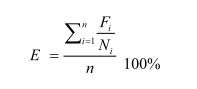 E - эффективность реализации программы, цели (задачи), процентов; Fi - фактическое значение i-го целевого показателя (индикатора), характеризующего выполнение цели (задачи), достигнутое в ходе реализации муниципальной программы (подпрограммы); Ni - плановое значение i-го целевого показателя (индикатора), характеризующего выполнение цели (задачи), предусмотренное муниципальной программой; n - количество показателей (индикаторов), характеризующих выполнение цели (задачи) муниципальной программы. В зависимости от полученных в результате реализации мероприятий программы значений целевых показателей (индикаторов) программы эффективность реализации программы (подпрограммы) по целям (задачам), а также в целом можно охарактеризовать по следующим уровням: - высокий (E 95%); - удовлетворительный (E 75%); - неудовлетворительный (если значение эффективности реализации программы не отвечает приведенным выше уровням, эффективность ее реализации признается неудовлетворительной). Оценка степени соответствия запланированному уровню затрат и эффективности использования средств бюджета поселения, ресурсного обеспечения программы осуществляется путем сопоставления плановых и фактических объемов финансирования основных мероприятий программы, по каждому источнику ресурсного обеспечения. Данные показатели характеризуют уровень исполнения финансирования в связи с неполным исполнением мероприятий программы в разрезе источников и направлений финансирования. Уровень исполнения финансирования программы в целом определяется по формуле:                ФфУэф = ----------,                Фпгде: Уэф - уровень исполнения финансирования муниципальной программы за отчетный период, процентов; Фф - фактически израсходованный объем средств, направленный на реализацию мероприятий муниципальной программы, тыс. рублей; Фп - плановый объем средств на соответствующий отчетный период, тыс.рублей. Уровень исполнения финансирования представляется целесообразным охарактеризовать следующим образом:- высокий (Уэф 95%); - удовлетворительный (Уэф 75%); - неудовлетворительный (если процент освоения средств не отвечает приведенным выше уровням, уровень исполнения финансирования признается неудовлетворительным). Таблица 6.1Оценка эффективности мероприятий предлагаемого к реализации варианта развития транспортной инфраструктуры7. Предложения по совершенствованию обеспечения деятельности в сфере транспортного обслуживания населенияВажнейшим элементом экономического механизма стимулирования инвестиций является создание условий роста инвестиционной активности. Перспективным направлением привлечения негосударственных средств для финансирования объектов в сфере проектирования, строительства, реконструкции объектов транспортной инфраструктуры на территории округа   является государственно-частное партнерство, поэтому одновременно должны быть созданы условия для строительства и эксплуатации автомобильных дорог и искусственных сооружений на коммерческих началах с привлечением средств международных финансовых организаций и частных инвесторов. Ограниченность ресурсов местных бюджетов для создания объектов местного значения обуславливает необходимость тщательного планирования реализации документов территориального планирования. Ведь только в случае успешной реализации обоснованных решений градостроительная политика может быть признана эффективной.В ноябре 2014 года в план мероприятий («дорожную карту») «Совершенствование правового регулирования градостроительной деятельности и улучшение предпринимательского климата в сфере строительства» (утвержденный распоряжением Правительства РФ от 29 июля 2013 г. № 1336-р) было включено мероприятие по установлению обязанности органов местного самоуправления утверждать программы развития транспортной и социальной инфраструктуры (далее также – Программы) в 6-месячный срок с даты утверждения генеральных планов городских поселений и городских округов. Затем, в конце декабря 2014 года в Градостроительный кодекс РФ были внесены изменения, касающиеся программ комплексного развития социальной инфраструктуры.Сегодня, в соответствии со статьей 8 Градостроительного кодекса РФ, к полномочиям органов местного самоуправления городских округов и поселений в области градостроительной деятельности относятся разработка и утверждение программ комплексного развития транспортной инфраструктуры городских округов и поселений (соответственно).В соответствии со статьей 26 Градостроительного кодекса РФ, реализация генерального плана городского округа или поселения осуществляется путем выполнения мероприятий, которые предусмотрены в том числе программами комплексного развития транспортной инфраструктуры муниципальных образований.Следует отметить, что разработка и утверждение программ комплексного развития социальной инфраструктуры сельских поселений, по общему правилу, относится к полномочиям органов местного самоуправления муниципального района в области градостроительной деятельности (в соответствии с частью 4 статьи 14 Федерального закона от 6 октября 2003 г. № 131-ФЗ «Об общих принципах организации местного самоуправления в Российской Федерации», пунктом 4 Требований к программам комплексного развития социальной инфраструктуры поселений, городских округов, утвержденных постановлением Правительства Российской Федерации от 1 октября 2015 г. № 1050). В то же время, разработка и утверждение таких программ в отношении городских округов и городских поселений, по общему правилами, должна обеспечиваться органами местного самоуправления соответствующих муниципальных образований.Программа комплексного развития транспортной инфраструктуры - документ, устанавливающий перечень мероприятий по проектированию, строительству, реконструкции объектов транспортной инфраструктуры поселения, городского округа, которые предусмотрены государственными и муниципальными программами, стратегией социально-экономического развития муниципального образования и планом мероприятий по реализации стратегии социально-экономического развития муниципального образования планом и программой комплексного социально-экономического развития поселения, городского округа, инвестиционными программами субъектов естественных монополий, договорами о развитии застроенных территорий, договорами о комплексном освоении территорий, иными инвестиционными программами и договорами, предусматривающими обязательства застройщиков по завершению в установленные сроки мероприятий по проектированию, строительству, реконструкции объектов транспортной инфраструктуры.Положения Градостроительного кодекса РФ и существование отдельных Требований указывает на то, что программа комплексного развития транспортной инфраструктуры по своему статусу не идентична муниципальной программе, предусматривающей мероприятия по созданию объектов местного значения в сфере транспортной инфраструктуры.Программа комплексного развития транспортной инфраструктуры – это важный документ планирования, обеспечивающий систематизацию всех мероприятий по проектированию, строительству, реконструкции объектов транспортной инфраструктуры различных видов.Программы имеют высокое значение для планирования реализации документов территориального планирования. Следует отметить, что сроки разработки и утверждения Программ связаны со сроками утверждения генерального плана. Программы комплексного развития транспортной инфраструктуры городских округов и поселений подлежат утверждению в шестимесячный срок с даты утверждения генеральных планов соответствующих муниципальных образований. В связи с этим, представляется целесообразным организовывать разработку проекта Программы в составе единого комплексного проекта управления развитием территории городского округа или поселения, в который также входит и разработка генерального плана.Основными направлениями совершенствования нормативно-правовой базы, необходимой для функционирования и развития транспортной инфраструктуры поселения являются:- применение экономических мер, стимулирующих инвестиции в объекты транспортной инфраструктуры;- координация мероприятий и проектов строительства и реконструкции объектов транспортной инфраструктуры между органами государственной власти (по уровню вертикальной интеграции) и бизнеса;- координация усилий федеральных органов исполнительной власти, органов исполнительной власти района, органов местного самоуправления, представителей бизнеса и общественных организаций в решении задач реализации мероприятий (инвестиционных проектов);- запуск системы статистического наблюдения и мониторинга необходимой обеспеченности учреждениями транспортной инфраструктуры поселений в соответствии с утвержденными и обновляющимися нормативами; - разработка стандартов и регламентов эксплуатации и (или) использования объектов транспортной инфраструктуры на всех этапах жизненного цикла объектов;- разработка предложений для региональных исполнительных органов власти, органов власти муниципального района по включению мероприятий, связанных с развитием объектов транспортной инфраструктуры городского поселения, в состав плана экономики района.Для создания эффективной конкурентоспособной транспортной системы необходимы 3 основные составляющие:  -	конкурентоспособные высококачественные транспортные услуги;  -	высокопроизводительные безопасные транспортная инфраструктура и транспортные средства, которые необходимы в той мере, в которой они обеспечат конкурентоспособные высококачественные транспортные услуги;  -	создание условий для превышения уровня предложения транспортных услуг над спросом. Развитие транспорта на территории муниципального образования должно осуществляться на основе комплексного подхода, ориентированного на совместные усилия различных уровней власти: федеральных, региональных, муниципальных.  Транспортная система Шаталовского сельского поселения является элементом транспортной системы региона, поэтому решение всех задач, связанных с оптимизацией транспортной инфраструктуры на территории, не может быть решено только в рамках полномочий органов местного самоуправления муниципального образования. Данные в Программе предложения по развитию транспортной инфраструктуры предполагается реализовывать с участием бюджетов всех уровней. Задачами органов местного самоуправления станут организационные мероприятия по обеспечению взаимодействия органов государственной власти и местного самоуправления, подготовка инициативных предложений по развитию транспортной инфраструктуры. Высокая потребность в развитии улично-дорожной сети и бюджетные ограничения в части финансирования автомобильных дорог требуют расширения использования внебюджетных источников для финансирования развития дорожной сети, в том числе заемных средств, для строительства и эксплуатации автомобильных дорог на коммерческой основе.Перспективным направлением привлечения негосударственных средств для финансирования объектов в сфере проектирования, строительства, реконструкции объектов транспортной инфраструктуры на территории округа   является государственно-частное партнерство, поэтому одновременно должны быть созданы условия для строительства и эксплуатации автомобильных дорог и искусственных сооружений на коммерческих началах с привлечением средств международных финансовых организаций и частных инвесторов. Для обеспечения возможности реализации предлагаемых в составе программы мероприятий (инвестиционных проектов) необходимо решение приоритетной задачи институциональных преобразований: разработка нормативной правовой базы, обеспечивающей четкое законодательное распределение прав, ответственности и рисков между государством и инвестором, а также определение приоритетных сфер применения государственно-частного партнерства в сфере дорожного хозяйства, в том числе совершенствование законодательства, регулирующего вопросы инвестиционной деятельности в сфере дорожного хозяйства, осуществляемой в форме капитальных вложений.Таким образом, ожидаемыми результатами реализации запланированных мероприятий будут являться ввод в эксплуатацию предусмотренных Программой объектов транспортной инфраструктуры в целях развития современной и эффективной транспортной инфраструктуры муниципального образования Шаталовское сельское поселение, повышения уровня безопасности движения, доступности и качества оказываемых услуг транспортного комплекса для населения. Предлагаемые мероприятия могут быть реализованы в рамках сложившейся системы организации работы на данном направлении. Разработчик Программы не видит  оснований для институциональных преобразований в рассматриваемом периоде.Приложениек постановлению администрации Шаталовского сельского поселенияПочинковского районаСмоленской области «03» августа 2017г. № 24НаименованиепрограммыПрограмма комплексного развития транспортной инфраструктуры муниципального образования Шаталовское сельское поселение Починковского района Смоленской области на период 2017-2027 годыОснование для разработкиПрограммыПравовыми основаниями для разработки Программы комплексного развития транспортной инфраструктуры являются:1.Градостроительный кодекс Российской Федерации; 2.Федеральный закон от 06 октября 2003 года №131-ФЗ «Об общих принципах организации местного самоуправления в Российской Федерации»;3. Постановление Правительства РФ от 25 декабря 2015 года №1440«Об утверждении требований к программам комплексного развития транспортной инфраструктуры поселений, городских округов».Заказчик ПрограммыАдминистрация Шаталовского сельского поселения Починковского района Смоленской области	Основной разработчик программыОбщество с ограниченной ответственностью «Экоконсалт»Местоположение: 355000, Ставропольский край, г. Ставрополь, ул. Голенева, дом 21, офис 93.Цели Программыразвитие современной и эффективной транспортной  инфраструктуры, обеспечивающей ускорение товародвижения   и снижение транспортных издержек в экономике;повышение доступности услуг транспортного комплекса для населения;повышение комплексной безопасности и устойчивости транспортной системы;создание условий для управления транспортным спросом.Задачи Программыувеличение протяженности автомобильных дорог местного значения, соответствующих нормативным требованиям; повышение надежности и безопасности движения по автомобильным дорогам местного значения;  обеспечение устойчивого функционирования автомобильных дорог местного значения;  увеличение количества стоянок для автотранспорта, создание условий для парковок автомобилей в установленных местах, освобождение придомовых территорий, пешеходных зон от автомобилей;создание приоритетных условий движения транспортных средств общего пользования по отношению к иным транспортным средствам;создание условий для пешеходного и велосипедного передвижения населения.Целевые индикаторы и показатели Доля протяженности автомобильных дорог общего пользования местного значения, не отвечающих нормативным требованиям, в общей протяженности автомобильных дорог общего пользования местного значенияПротяженность тротуаровУровень надежности существующих объектовОбщая протяженность улично-дорожной сетиСроки и этапы реализации ПрограммыМероприятия Программы охватывают период 2017 – 2027 год. Мероприятия и целевые показатели (индикаторы), предусмотренные программой, рассчитаны на первые 5 лет с разбивкой по годам, а на последующий период (до окончания срока действия программы) - без разбивки по годам.Объемы и источники финансового обеспечения ПрограммыОбщий объем финансирования Программы составляет в 2017 – 2027 годах – 117 424,8 тыс. рублей за счет бюджетных средств разных уровней и привлечения внебюджетных источников.Бюджетные ассигнования, предусмотренные в плановом периоде 2017 – 2027 годов, могут быть уточнены при формировании проекта местного бюджета.Объемы и источники финансирования ежегодно уточняются при формировании бюджета муниципального образования на соответствующий год. Все суммы показаны в ценах соответствующего периода.Запланированные мероприятия программыДля реализации поставленных целей и решения задач Программы, достижения планируемых значений показателей и индикаторов предусмотрено выполнение следующих мероприятий:1. Мероприятия по содержанию автомобильных дорог общего пользования местного значения и искусственных сооружений на них, а также других объектов транспортной инфраструктуры.Реализация мероприятий позволит выполнять работы по содержанию автомобильных дорог и искусственных сооружений на них в соответствии с нормативными требованиями.2. Мероприятия по ремонту автомобильных дорог общего пользования местного значения и искусственных сооружений на них.Реализация мероприятий позволит сохранить протяженность участков автомобильных дорог общего пользования местного значения, на которых показатели их транспортно-эксплуатационного состояния соответствуют требованиям стандартов к эксплуатационным показателям автомобильных дорог.3. Мероприятия по капитальному ремонту автомобильных дорог общего пользования местного значения и искусственных сооружений на них.Реализация мероприятий позволит сохранить протяженность участков автомобильных дорог общего пользования местного значения, на которых показатели их транспортно-эксплуатационного состояния соответствуют категории дороги.4. Мероприятия по строительству и реконструкции автомобильных дорог общего пользования местного  значения и искусственных сооружений на них.Реализация мероприятий позволит сохранить протяженность автомобильных дорог общего пользования местного значения, на которых уровень загрузки соответствует нормативному.5.  Мероприятия по организации дорожного движения.Реализация мероприятий позволит повысить уровень качества и безопасности транспортного обслуживания населения.6. Мероприятия по ремонту и строительству пешеходных и велосипедных дорожек.Реализация мероприятий позволит повысить качество велосипедного и пешеходного передвижения населения.Наименование населенного пунктаНаименование населенного пунктаРасположениеКоординатыНаселениеПлощадьШаталоводеревня – административный центрРасположена в центральной части Смоленской области в 8 км к югу от районного центра – города Починок, между автодорогой Р – 120 «Орел – Брянск – Смоленск – граница с Республикой Беларусь» и железной линии Смоленск – Рославль. В 1 км от деревни расположена железнодорожная станция Энгельгардтовская.54°20′00″ с. ш. 32°28′00″ в. д.547 жителей(01.01.2014)1,70 км²АлексинодеревняРасположена в центральной части Смоленской области в 8 км к югу от районного центра – города Починок, в 2 км восточнее автодороги Р – 120 «Орел – Брянск – Смоленск – граница с Республикой Беларусь», на берегу реки Свеча. В 2 км северо – восточнее деревни расположена железнодорожная станция Энгельгардтовская на линии Смоленск – Рославль.54°19′15″ с. ш. 32°29′25″ в. д.30 жителей(01.01.2014)0,26 км²АлексинотделениедеревняРасположена в центральной части Смоленской области в 8 км к югу от районного центра – города Починок, в 2 км восточнее автодороги Р – 120 «Орел – Брянск – Смоленск – граница с Республикой Беларусь», на берегу реки Свеча. В 2 км северо – восточнее деревни расположена железнодорожная станция Энгельгардтовская на линии Смоленск – Рославль.54°19′07″ с. ш. 32°28′57″ в. д.44 жителя(01.01.2014)0,30 км²ДмитриевкадеревняРасположена в центральной части Смоленской области в 10 км к югу от районного центра – города Починок, в 0,1 км западнее автодороги Р – 120 «Орел – Брянск – Смоленск – граница с Республикой Беларусь», на берегу реки Свеча. В 4 км северо – восточнее деревни расположена железнодорожная станция Энгельгардтовская на линии Смоленск – Рославль.54°18′23″ с. ш. 32°27′40″ в. д.105 жителей(01.01.2014)0,69 км²КозятникидеревняРасположена в центральной части Смоленской области в 7 км к югу от районного центра – города Починок, в 5 км восточнее автодороги Р – 120 «Орел – Брянск – Смоленск – граница с Республикой Беларусь», на берегу реки Хмара. В 1 км западнее деревни расположена железнодорожная станция Энгельгардтовская на линии Смоленск – Рославль.54°20′24″ с. ш. 32°30′56″ в. д.17 жителей(01.01.2014)0,30 км²ЛьнозаводдеревняРасположена в центральной части Смоленской области в 8 км к юго-востоку от районного центра – города Починок, в 8 км восточнее автодороги Р – 120 «Орел – Брянск – Смоленск – граница с Республикой Беларусь», на берегу реки Хмара. В 4 км западнее деревни расположена железнодорожная станция Энгельгардтовская на линии Смоленск – Рославль.54°20′37″ с. ш. 32°33′46″ в. д.115 жителей(01.01.2014)0,06 км²МачулыдеревняРасположена в центральной части Смоленской области в 11 км к юго – востоку от районного центра – города Починок, на левом берегу реки Хмара. В 3 км к западу от деревни станция Энгельгардтовская на линии Смоленск – Рославль.54°19′29″ с. ш. 32°32′54″ в. д.561 житель(01.01.2014)0,71 км²Мачулы – 1деревняРасположена в центральной части Смоленской области в 8 км к югу от районного центра – города Починок, в 6 км восточнее автодороги Р – 120 «Орел – Брянск – Смоленск – граница с Республикой Беларусь», на берегу реки Хмара. В 2 км западнее деревни расположена железнодорожная станция Энгельгардтовская на линии Смоленск – Рославль.54°20′07″ с. ш. 32°32′14″ в. д.4 жителя(01.01.2014)0,16 км²МитюлидеревняРасположена в центральной части Смоленской области в 11 км к юго – западу от районного центра – города Починок, в 5 км западнее автодороги Р – 120 «Орел – Брянск – Смоленск – граница с Республикой Беларусь», на берегу речушки Прузенька. В 8 км северо – восточнее деревни расположена железнодорожная станция Энгельгардтовская на линии Смоленск – Рославль.54°18′09″ с. ш. 32°23′13″ в. д.31 житель(01.01.2014)0,62 км²НовосельедеревняРасположена в центральной части Смоленской области в 15 км к юго – востоку от районного центра – города Починок, в 13 км восточнее автодороги Р – 120 «Орел – Брянск – Смоленск – граница с Республикой Беларусь», на берегу реки Приречье. В 10 км западнее деревни расположена железнодорожная станция Энгельгардтовская на линии Смоленск – Рославль.54°19′08″ с. ш. 32°39′21″ в. д.30 жителей(01.01.2014)0,63 км²Шаталово – 1посёлокРасположена в центральной части Смоленской области в 9 км к югу от районного центра – города Починок, в 2 км восточнее автодороги Р – 120 «Орел – Брянск – Смоленск – граница с Республикой Беларусь», на берегу реки Свеча. В 2 км северо – восточнее посёлка расположена железнодорожная станция Энгельгардтовская на линии Смоленск – Рославль.54°19′59″ с. ш. 32°27′57″ в. д.2233 жителя(01.01.2014)0,45 км²Энгельгард–товскаядеревняРасположена в центральной части Смоленской области в 8 км к югу от районного центра – города Починок, в 4 км восточнее автодороги Р – 120 «Орел – Брянск – Смоленск – граница с Республикой Беларусь», на берегу реки Хмара. В 0,1 км западнее деревни расположена железнодорожная станция Энгельгардтовская на линии Смоленск – Рославль.54°20′04″ с. ш. 32°30′29″ в. д.12 жителей(01.01.2014)0,15 км²№п/пНаименованиеавтомобильной дорогиПротяжённость,кмУчётный номердороги1.«Орел – Брянск – Смоленск – граница с Республикой Беларусь»5,1Р – 120(Р – 141)2.«Орел – Брянск – Смоленск – граница с Республикой Беларусь» – Мачулы – Новоселье»15,166 Н – 14173.«Орел – Брянск – Смоленск – граница с Республикой Беларусь» – Мачулы – Новоселье» – Алексино»0,9566 Н – 14314.«Орел – Брянск – Смоленск – граница с Республикой Беларусь» – Шаталово – Митюли»5,066 Н – 14385.«Лучеса – Климщина – Шмаково» – Мачулы»3,7866 Н – 1441Число топливораздаточных колонок автозаправочных станцийРазмеры земельных участков, га20,2550,3070,3590,40110,45Число постов станции технического обслуживания Размеры земельных участков, гаДо 40,3 - 0,5101,0151,5252,0403,5ОбъектыЕдиница измеренияВместимость объекта, единицПлощадь участка на объект, гаМногоэтажные гаражи и стоянки для легковых таксомоторов и базы проката легковых автомобилей Таксомотор, автомобиль проката 1000,5Многоэтажные гаражи и стоянки для легковых таксомоторов и базы проката легковых автомобилей Таксомотор, автомобиль проката 300 1,2Многоэтажные гаражи и стоянки для легковых таксомоторов и базы проката легковых автомобилей Таксомотор, автомобиль проката 500 1,6Многоэтажные гаражи и стоянки для легковых таксомоторов и базы проката легковых автомобилей Таксомотор, автомобиль проката 800 2,1Многоэтажные гаражи и стоянки для легковых таксомоторов и базы проката легковых автомобилей Таксомотор, автомобиль проката 1000 2,3Гаражи и стоянки грузовых автомобилей Автомобиль100 2,0Гаражи и стоянки грузовых автомобилей Автомобиль200 3,5Гаражи и стоянки грузовых автомобилей Автомобиль300 4,5Гаражи и стоянки грузовых автомобилей Автомобиль5006,0Автобусные парки (гаражи и стоянки)Машина 1002,3Автобусные парки (гаражи и стоянки)Машина 2003,5Автобусные парки (гаражи и стоянки)Машина 3004,5Автобусные парки (гаражи и стоянки)Машина 5006,5Дорожное хозяйствоЕд. изм.2012 г.2013 г.2014 г.2015 г.2016 г.Дорожное хозяйствотыс. руб.48164---№ п/пНаименование населенного пунктаКоличество хозяйствКоличество человек1Д. Шаталово2105232Д. Дмитриевка39943Д. Митюли11254Гарнизон1020+511(в/ч)=15312068 + 900(в/ч)= 29685Д. Алексино16326Д. Алексино отделение16437Д. Энгельгардтовская11198Д.  Козятники7109Д. Мачулы-11210Д. Мачулы24052411Д. Новоселье172512Д. Льнозвод5311113Пос. Шаталово-1--ИТОГО:21524376Наименование населенного пунктаЧисленность населенияЧисленность населенияЧисленность населенияЧисленность населенияЧисленность населенияЧисленность населенияШаталовское сельское поселение2011 г.2012 г.2013 г.2014 г.2015 г.2016 г.Шаталовское сельское поселение375535363407333231863838Показатель2011 г.2012 г.2013 г.Число родившихся(человек)9108Общий коэффициент рождаемости (‰)2,132,522,16Показатель2010 г.2011 г.2012 г.2013 г.Число умерших(человек)41393531Общий коэффициент смертности (‰)8,039,228,828,31Показатель2011 г.2012 г.2013 г.Естественный прирост/убыль населения (человек)– 30– 25– 23Коэффициент естественного прироста/убыли (‰)– 7,09– 6,30– 6,15Коэффициент жизненности (%)23,0828,5725,81ПоказательНа конец 2024 г.На конец 2044 г.Рождаемость, чел. на 1000 населения11,0015,00Смертность, чел. на 1000 населения10,0010,00Естественный прирост, чел. на 1000 населения1,005,00Наименованиесельского поселенияЧисленность населения на конец 2024 г., чел.Численность населения на  конец 2044 г., чел.Шаталовскоесельское поселение37624194Наименованиесельского поселенияПроектная численность населения на расчетный срок, чел.Проектная площадь сельского поселения, км2Проектная плотность населения сельского поселения, чел/м2Шаталовскоесельское поселение5194115,1745,10ПоказательОбщая площадь жилых помещений - всего, тыс. м2%в том числе:в том числе:в том числе:в том числе:ПоказательОбщая площадь жилых помещений - всего, тыс. м2%в индивидуальных жилых домах %в многоквартирных жилых домах%Жилищный фонд – всего112,579100,039,62235,2072,95764,80из него частная собственность:112,579граждан40,636,0632,77529,127,8256,94юридических лиц––––––государственная собственность58,42751,90––58,42751,90муниципальная собственность13,55212,046,8476,086,7055,96НаименованиеПоказатели на расчетные периоды м2/чел.Показатели на расчетные периоды м2/чел.Наименование2020 год2030 годРасчетная минимальная обеспеченность общей площадью жилых помещений28,131,1Наименование показателяОбщая площадь жилых помещений, тыс. мВ процентахВсего112,579100,00в том числе оборудованная:водопроводом96,81786,00в том числе централизованным71,62763,62водоотведением (канализацией)58,42751,90в том числе централизованным58,42751,90отоплением112,579100,00в том числе централизованном58,42751,90горячим водоснабжением58,42751,90в том числе централизованным58,42751,90ваннами (душем)58,42751,90Газом (сетевым, сжиженным)112,579100,00Напольными электрическими плитами––ПоказательОбщая площадь жилых помещений, тыс. м2%в индивидуальных жилых домах в многоквартирных жилых домахПо материалу стенПо материалу стенПо материалу стенПо материалу стенПо материалу стенкирпичные29,89426,55146панельные37,78133,56–15деревянные24,51221,7723650прочие20,39218,12211–По годам возведенияПо годам возведенияПо годам возведенияПо годам возведенияПо годам возведения1921 – 19450,1200,112–1946 – 197039,58835,17319181971 – 199572,87164,7212793после 1995––––По проценту износаПо проценту износаПо проценту износаПо проценту износаПо проценту износаот 0 до 30%0,7780,696–от 31% до 65%101,07189,7842683от 66% до 70%7,4586,621421свыше 70%3,2722,9127Расчетная минимальная обеспеченность общей площадью жилых помещений, м2 /чел.Требуемая площадь индивидуальной жилой застройки, м231,1161533,2№Населенный пунктТрадиционные промыслыИспользование ПИИспользование ПИЛесная промышленностьЛесная промышленностьЛесная промышленностьСельское хозяйствоСельское хозяйствоСельское хозяйствоСельское хозяйствоСельское хозяйствоПромышленное производство и наукаПромышленное производство и наукаПромышленное производство и наукаСистема обслуживанияСистема обслуживанияСистема обслуживанияСистема обслуживанияСистема обслуживанияСистема обслуживания№Населенный пунктТрадиционные промыслыДобычаполезных ископаемыхПереработкаполезных ископаемыхЛесозаготовкаАртельная деревообработкаполного циклаИндустриальная переработка древесиныРазвитие традиционногосельского хозяйства на базе ЛПХРазвитие индустриального фермерского сельского хозяйстваРазвитие СПК и АПКРазвитие небольших предприятий полного цикла переработки с/х продукцииОрганизация сельских рынковОрганизация небольших промышленных предприятий полного цикла производстваОрганизация крупных промышленных предприятийРазвитие научных центровЛогистика (обслуживание транспортных потоков)Развитие предприятий придорожной инфраструктурыРазвитие предприятий торговлиРазвитие предприятий туризмаРазвитие систем обслуживания рекреационного населенияРазвитие предприятий бытового обслуживания1Шаталово+–––––+–+++––––+++++2Алексино+–––––+–––––––––––+–3Алексино Отделение+–––––+–––––––––––––4Дмитриевка+–––––+––––––––++–––5Козятники+–––––+–––––––––––––6Льнозавод+–––––+––+––––––+–––7Мачулы+–––––+–+++–––––+–++8Мачулы – 1+–––––+–––––––––––––9Митюли+–––––+–––––––––––––10Новоселье+–––––+–––––––––––––11Шаталово – 1+–––––+–––––––––––––12Энгельгард–товская++––––+––––––––––++–ПоказателиЕд. изм.201720182019202020212027Количество маршрутов внутрирайонных перевозок воздушным транспортом  ед.222222Протяженность автомобильных дорогкм.14,414,414,414,414,414,4Протяженность пешеходных тротуаровкм.-----3,6Велосипедное движениекм.000001,6Искусственные сооружения улично-дорожной сети (мосты)ед.333333Количество зарегистрированных транспортных средствед.5506086667257831132Уровень автомобилизации населения ед./1000 чел.126138152165178270Посты СТОед.122225Топливно-раздаточные колонки АЗСед.111111Число зарегистрированных ДТПед.000000Количество пострадавших в ДТПед.000000№ п/пНаименование мероприятийЕд. изм.2017г.2018г.2019г.2020г.Исполнители мероприятийРазвитие сети автомобильных дорог общего пользования местного значениятыс. руб.365,1360,1399,1399,11.Расходы на проведение кадастровых работ автомобильных дорог общего пользования местного значениятыс. руб.50,050,050,050,0Администрация Шаталовского сельского поселения2.Расходы на проведение текущих и капитальных ремонтов автомобильных дорог общего пользования местного значениятыс. руб.315,1310,1349,1349,1Администрация Шаталовского сельского поселенияТаблица 3.1Укрупненная оценка по целевым показателям (индикаторам) принципиальных вариантов развития транспортной инфраструктуры. Укрупненная оценка по целевым показателям (индикаторам) принципиальных вариантов развития транспортной инфраструктуры. Укрупненная оценка по целевым показателям (индикаторам) принципиальных вариантов развития транспортной инфраструктуры. Укрупненная оценка по целевым показателям (индикаторам) принципиальных вариантов развития транспортной инфраструктуры. Укрупненная оценка по целевым показателям (индикаторам) принципиальных вариантов развития транспортной инфраструктуры. Укрупненная оценка по целевым показателям (индикаторам) принципиальных вариантов развития транспортной инфраструктуры. ПоказательЕд.измСущ. положениеОптимистичныйРеалистичныйПессимистичныйКоличество маршрутов внутрирайонных перевозок воздушным транспортом  ед.2321Протяженность автомобильных дорогед.14,420,014,47,0Протяженность пешеходных тротуаровкм.-6,53,60Велосипедное движениекм.-5,01,60Искусственные сооружения улично-дорожной сети (мосты)ед.3332Количество зарегистрированных транспортных средствед.55015001132750Уровень автомобилизации населения ед./1000 чел.126300270126Посты СТОед.1532Топливно-раздаточные колонки АЗСед.1211Число зарегистрированных ДТПед.0001Количество пострадавших в ДТПед.0001Таблица 4.1График выполнения мероприятийГрафик выполнения мероприятийГрафик выполнения мероприятийГрафик выполнения мероприятийГрафик выполнения мероприятийГрафик выполнения мероприятийГрафик выполнения мероприятийНаименование мероприятияГод реализации Год реализации Год реализации Год реализации Год реализации Год реализации Наименование мероприятия2017 год2018 год2019 год2020 год2021 год2027 годРазвитие сети автомобильных дорог общего пользования местного значения++++Расходы на проведение кадастровых работ автомобильных дорог общего пользования местного значения++++Расходы на проведение текущих и капитальных ремонтов автомобильных дорог общего пользования местного значения++++Строительство АЗС+Строительство гаражей++++++Развитие придорожной инфраструктуры обслуживания++++++Организация автостоянок около объектов обслуживания ++++++Организация службы социальных маршрутных такси (общее количество мест 10 – 12), базирующуюся в деревне Шаталово. Рекомендуемое число рейсов – два раза в неделю туда и обратно+Организация уличного освещения населенных пунктов Шаталовского сельского поселения++++++Капитальный ремонт проезжей части улиц населенных пунктов Шаталовского сельского поселения++Строительство пешеходных дорожек в д. Шаталово+Строительство велосипедных дорожек в д. Шаталово+№п/пНаименование индикатораЕдиницаизмеренияПоказатели по годамПоказатели по годамПоказатели по годамПоказатели по годамПоказатели по годамПоказатели по годам№п/пНаименование индикатораЕдиницаизмерения2017201820192020202120271Доля протяженности автомобильных дорог общего пользования местного значения, не отвечающих нормативным требованиям, в общей протяженности автомобильных дорог общего пользования местного значения%8580757065352Протяженность тротуаровкм.-----3,63Уровень надежности существующих объектов%1520253035654Общая протяженность улично-дорожной сетикм14,414,414,414,414,414,4Таблица 5.1Объем средств на реализацию программы Объем средств на реализацию программы Объем средств на реализацию программы Объем средств на реализацию программы Объем средств на реализацию программы Объем средств на реализацию программы Объем средств на реализацию программы Объем средств на реализацию программы Наименование мероприятияФинансовые потребности, тыс.руб.Финансовые потребности, тыс.руб.Финансовые потребности, тыс.руб.Финансовые потребности, тыс.руб.Финансовые потребности, тыс.руб.Финансовые потребности, тыс.руб.Финансовые потребности, тыс.руб.Источник финансированияНаименование мероприятиявсего 2017 год2018 год2019 год2020 год2021 год2022-2027 годыИсточник финансированияРазвитие сети автомобильных дорог общего пользования местного значения1523,4365,1360,1399,1399,1ОБ, МБПРасходы на проведение кадастровых работ автомобильных дорог общего пользования местного значения20050505050ОБ, МБПРасходы на проведение текущих и капитальных ремонтов автомобильных дорог общего пользования местного значения1323,4315,1310,1349,1349,1ОБ, МБПСтроительство АЗС--- - - - - ВИСтроительство гаражей--- - - - - ВИРазвитие придорожной инфраструктуры обслуживания--- - - - - ВИОрганизация автостоянок около объектов обслуживания --- - - - - ВИОрганизация службы социальных маршрутных такси (общее количество мест 10 – 12), базирующуюся в деревне Шаталово. Рекомендуемое число рейсов – два раза в неделю туда и обратно--- - - - - ВИОрганизация уличного освещения населенных пунктов Шаталовского сельского поселения60002002002002002005000ФБ, ОБ, МБП, МБРКапитальный ремонт проезжей части улиц населенных пунктов Шаталовского сельского поселения103800500098800ФБ, ОБ, МБП, МБРСтроительство пешеходных дорожек в д. Шаталово594594ФБ, ОБ, МБП, МБРСтроительство велосипедных дорожек в д. Шаталово184184ФБ, ОБ, МБП, МБРКапитальный ремонт моста через реку Свеча в деревне Шаталово38003800ФБ, ОБ, МБП, МБРИТОГО117424,8930,2920,2998,2998,25200,0108378,0Цель программыЗадачи программыПредусмотренные мероприятияОценка социально-экономической эффективностиРазвитие транспортной инфраструктуры по видам транспортаРазвитие современной и эффективной транспортной  инфраструктуры, обеспечивающей ускорение пасажирооборота, товародвижения и снижение транспортных издержек в экономике- сохранение существующей сети автомобильных дорог;- осуществление реконструктивных мероприятий по региональным автодорогам;- увеличение финансового обеспечения на содержание автомобильных дорог общего пользования местного значения;- улучшение транспортно – эксплуатационного состояния существующей сети автомобильных дорог, в первую очередь повышение качества дорожного полотна;- создание сети автомобильных дорог с твердым покрытием в сельской местности, обеспечивающей связи всех населенных пунктов с центром сельского поселения;- обеспечение устойчивого и безопасного функционирования транспортаРасширение транспортных связей муниципального образования, повышение инвестиционной привлекательности, повышение эффективности транспортного обслуживания и снижения издержекРазвитие транспорта общего пользования, создание транспортно-пересадочных узловОбеспечение условия для управления транспортным спросом, повышение доступности услуг транспортного комплекса для населения- организация службы социальных маршрутных такси (общее количество мест 10 – 12), базирующуюся в деревне Шаталово. Рекомендуемое число рейсов – два раза в неделю туда и обратноУвеличение пасажиропотока на 15%, обеспечение населения общественным транспортом на 100%, увеличение парка муниципального общественного транспорта на 100%Развитие инфраструктуры для легкового автомобильного транспорта, включая развитие единого парковочного пространстваРазвитие транспортной инфраструктуры, сбалансированное с градостроительной деятельностью, предоставление качественных услуг населению, повышение обеспеченности населения объектами транспортной инфраструктуры, увеличение количества стоянок для автотранспорта, создание условий для парковок автомобилей в установленных местах, освобождение придомовых территорий, пешеходных зон от автомобилей- строительство гаражей;- организация автостоянок около объектов обслуживания;- развитие придорожной инфраструктуры обслуживания;- строительство АЗСУвеличение доступности объектов транспортной инфраструктуры и качества обслуживания на 30%, расширение парковочного пространства на 40%, обеспечение личного транспорта населения объектами хранения на 100%Развитие инфраструктуры пешеходного и велосипедного передвиженияОбеспечение условия для пешеходного и велосипедного передвижения населения, повышение безопасности дорожного движения- организация тротуаров на основных улицах д. Шаталово;- организация велосипедных дорожекСнижение времени в пути пешеходам на 10%, снижение вероятности ДТП с участием пешеходов на 40%, организация велосипедных маршрутовОрганизации дорожного движения, повышение безопасности дорожного движения, снижение перегруженности дорог и/или их участковБезопасность, качество и эффективность транспортного обслуживания населения, а также субъектов экономической деятельности, создание приоритетных условий для обеспечения безопасности жизни и здоровья участников дорожного движения по отношению к экономическим результатам хозяйственной деятельности, повышение комплексной безопасности и устойчивости транспортной системы- обеспечение уличным освещением населенные пункты Шаталовского сельского поселенияСнижение вероятности ДТП на 30 % , снижение социального риска на 44%Развитие сети дорогРазвитие транспортной инфраструктуры в соответствии с потребностями населения в передвижении, субъектов экономической деятельности, развитие в соответствии с транспортным спросом, развитие транспортной инфраструктуры, сбалансированное с градостроительной деятельностью, повышение качества содержания транспортной инфраструктуры, снижение уровня износа объектов транспортной инфраструктуры- капитальный ремонт проезжей части улиц населенных пунктов Шаталовского сельского поселенияУвеличение скорости движения на 30%, снижение времени в пути на 30%, снижение вероятности ДТП на 20%, снижение экологической нагрузки на окружающую среду на 10%,  улучшение качества обслуживания территорий на 45%, снижение износа улично-дорожной сети на 50 %